Заочный физико-математический лицей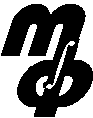 «Авангард»Е. Н. Филатовалгебра10Экспериментальный учебникЧасть 1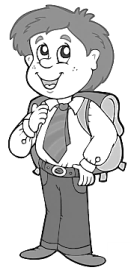 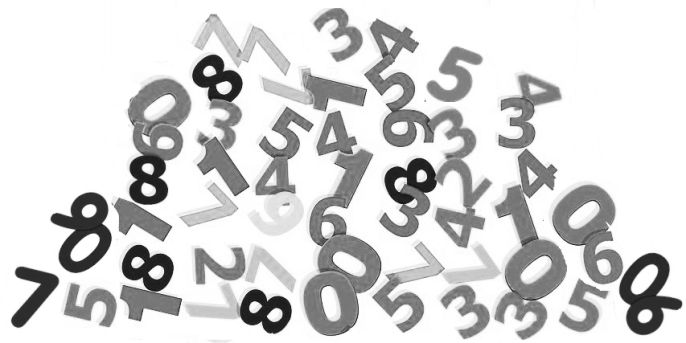 МОСКВА  –  2018 Заочный физико-математический лицей«Авангард»Е. Н. Филатовалгебра10Экспериментальный учебникЧасть 1МОСКВА  –  2018Филатов Е. Н. Математика-10. Часть 1. Экспериментальный учебник. – М.:  ЗФМЛ «Авангард», 2018. –  344 с.Учебник предназначен для углубленного изучения математики в 10-м классе. Главная цель учебника – научить учеников самостоятельно решать задачи, поэтому большое количество задач предлагается для самостоятельного решения. Все задачи условно разбиты на пять категорий сложности. К большинству задач приведены «подсказки» - краткие рекомендации к их решению и ответы.©   Е.Н. Филатов, 2018© Заочный физико-математический лицей «Авангард», 2018СОДЕРЖАНИЕОт автора  	4ПОСЛЕДОВАТЕЛЬНОСТИ И ПРОГРЕССИИ§ 1. Числовые последовательности 	5§ 2. Арифметическая прогрессия 	40§ 3. Геометрическая прогрессия 	95ОЛИМПИАДНЫЕ ТЕМЫ§ 4. Метод математической индукции 	163§ 5. Комбинаторика 	182§ 6. Арифметика остатков 	215§ 7. Инварианты 	248§ 8. Графы 	263 ПОДСКАЗКИ 	 282ОТВЕТЫ 	325 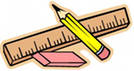 Дорогой друг!Данный учебник – по сути, самоучитель по математике. По нему можно научиться математике, даже если рядом нет ни учителя, ни родителей. Необходимо только желание ученика научиться.Первая часть учебника содержит два больших раздела: «Последовательности и прогрессии» и «Олимпиадные задачи». Раздел «Олимпиадные задачи включает в себя темы: «Метод математической индукции», «Комбинаторика», «Арифметика остатков», «Инварианты» и «Графы».Вторая часть учебника состоит из двух разделов: «Уравнения и системы уравнений» и «Неравенства».Все темы даны на высоком уровне  трудности.Большой объем книги не должен пугать ни учеников, ни их родителей: книга написана очень понятно и очень подробно.Работать с книгой надо так: сначала прочитать теоретический материал и разобранные в тексте задачи до того места, пока не появится указание: СТОП! Решите самостоятельно.Далее даются задания для самостоятельного решения, которые нужно решить в тетради и тут же, немедленно (!)  записать решения в отдельной тетради.После изучения всего параграфа очень желательно выполнить Домашнее задание, которое дается в конце каждого параграфа.Задачи разделены на пять категорий трудности: А – очень легкие, Б – легкие, В – средней трудности, Г – трудные и Д – очень трудные.Можно ограничиться только решением задач категорий А и Б – это хороший школьный уровень. Если решить все задачи категории В – это уже твердая школьная «пятерка». Ну а те, кто осилят уровни Г и Д, будут знать математику на «пять с плюсом». Чем больше задач Вы решите, тем лучше Вы будете знать математику.Желаю удачи!АвторПОСЛЕДОВАТЕЛЬНОСТИ И ПРОГРЕССИИ§ 1. Числовые последовательностиАвтор: Рассмотрим следующие последовательности чисел:последовательность квадратов натуральных чисел; пятая – последовательность правильных положительных дробей со знаменателем 11; шестая – последовательность простых чисел. Замечу, что все последовательности, кроме пятой, –  бесконечные, а пятая последовательность содержит ровно 10 чисел.Автор: Всё правильно! А теперь давайте попробуем задать каждую из этих последовательностей с помощью формулы. Например, пусть хп – п-й член первой последовательности, тогда очевидно, что хп = п, где п  N, т.е. п – натуральное число.Читатель: Тогда вторую последовательность чётных чисел  можно задать так: хп = 2п, п  N, п=10. Автор: Верно, продолжайте.Читатель: Третья последовательность  п  N; четвёртая последовательность  хп = п2, п  N; пятая последовательность   п  N. А вот шестую последовательность задать с помощью формулы невозможно! Ведь не существует формулы для простых чисел!Автор: Всё правильно! Теперь дадим определение.Определение 1.1. Если каждому натуральному числу п (п = 1, 2, 3,…) поставлено в соответствие по некоторому закону число хп, то говорят, что задана числовая последовательность: х1, х2,…, хп, … .Числа х1, х2, …, хп называются членами последовательности, член последовательности с номером п – п-м членом.Задать последовательность – это значит указать закон, по которому можно вычислить каждый её член.Мы пока освоили два способа задания последовательности: 1) словесное описание; 2) задание с помощью формулы п-го члена. Рассмотрим ещё один способ задания числовой последовательности  на конкретном примере.Пусть а1 = 1, а2 = 1, а для всех п > 2 выполняется условие ап = ап – 1 + ап – 2. Вычислим несколько первых членов этой последовательности:а3 = а2 + а1 = 1 + 1 = 2;а4 = а3 + а2 = 2 + 1 = 3;а5 = а4 + а3 = 3 + 2 = 5;а6 = а5 + а4 = 5 + 3 = 8;а7 = а6 + а5 = 8 + 5 = 13;а8 = а7 + а6 = 13 + 8 = 21.Мы получили последовательность: 1, 1, 2, 3, 5, 8, 13, 21, ... . С одной стороны, понятно, как вычислить любой член этой последовательности, а с другой – формулы, с помощью которой можно задать п-й член этой последовательности, у нас нет. Более того, эту формулу ещё никому не удалось получить. (Может быть, удастся Вам? Попробуйте!)1, 2, 3, 4, 5, …               хп = п,2, 4, 6, 8, 10, …             хп = 2п,1,                1, 4, 9, 16, 25, …           хп = п2       n < 10.2, 3, 5, 7, 11, 13, 17, …   формулы для хп не существует.Начнём с первой последовательности: х1 = 1,  хп + 1 = хп + 1. В самом деле, тогда х2 = 1 + 1 = 2, х3 = 2 + 1 = 3 и т.д.Читатель: Тогда для второй последовательности будет такая рекуррентная формула: х1 = 2, хп + 1 = хп + 2.Автор: Верно. А для третьей?Читатель: Я думаю так: х1 = 1,  тогда    и т.д.Автор: Правильно, продолжайте.Читатель: Для четвёртой последовательности х1 = 1,   для пятой:   п  10, а для шестой это не возможно!Автор: Всё верно. СТОП! Решите самостоятельно.А1. Определите, является ли заданная функция последовательностью ( Z – множество целых чисел, Q- множество рациональных чиел):а) у = 2х – 1, х  (0; +);               б) у = 2х – 1, х  Q;в) у = 2х – 1, х  Z;                         г) у = 2х – 1, х  N.А2. Назовите член последовательности (уп), который:а) следует за членом  у31, уп, уп + 9, у2п;б) предшествует члену  у91, у639, уп – 1, у3п.Б1. Выясните, является ли указанное ниже соответствие последовательностью. Если да, то составьте формулу п-го члена последовательности и найдите её первые пять членов:а) каждому натуральному числу ставится в соответствие его квадрат;б) каждому натуральному числу ставится в соответствие его куб;а) каждому натуральному числу ставится в соответствие число 7;а) каждому натуральному числу ставится в соответствие обратное ему число.Вычисляем первые несколько членов числовойпоследовательности по формуле п-го членаЗадача 1.1. Вычислите первые пять членов последовательности (сп), заданной формулой:а) сп = –2п2 + 7;      б) сп = –2,52п;      в) .Решение. а) сп = –2п2 + 7:   с1 = –212 + 7 = 5;  с2 = –222 + 7 = –8 + 7 = –1; с3 = –232 + 7 = –18 + 7 = –11;   с4 = –242 + 7 = –216 + 7 = –25;  с5 = –252 + 7 = –50 + 7 = –43.  Итак, первые пять членов: 5, –1, –11, –25, –43.б) сп = –2,52п:    с1 = –2,511 = –5;  с2 = –2,522 = –2,54 = –10; с3 = –2,523 = –2,58 = –20;     с4 = –2,524 = –2,516 = –40;       с3 = = –2,525 = –2,532 = –80.     Первые пять членов: –5, –10, –20, –40, –80.в): ; ; ;   ;   .Первые пять членов: .Ответ: а) 5, –1, –11, –25, –43;   б) –5, –10, –20, –40, –80;              в) .СТОП! Решите самостоятельно.Вычислите первые пять членов последовательности по заданной формуле.А3. а) ап = 4п + 1;   б) сп = –7п + 3;   в) bп = 5п + 2;   г) ап = –3п – 7.Б2. а) ;   б)    в) ;   г) .Б3. а) хп = п2 + 1;   б) уп = –п3 – 10;   в) zп = –п2 + 5;   г) wп = п2 – 15.Б4. Дана формула общего члена последовательности:а) ап = 3п – 1. Найдите а1, а2, а5, а100;б) ап = 3 + 2(п – 1). Найдите а1, а2, а12, а20.В1. По заданной формуле п-го члена последовательности вычислите её первые пять членов:а) хп = (–2)п;                б) сп = (–1)п+1 – (–1)п;   в) bп = 2(–3)п–1;           г) dп = (–2)п + (–2)п–1.В2. Найдите первые три члена последовательности:а) bп = (–1)п;           б) ;        в) уп = (–1)п+1 + 1;г) ап = (–1)пп;        д) ;      е) .Задача 1.2. Определите, при каких значениях п члены последовательности, заданной формулой хп = (п + 4)(п – 5), удовлетворяют условию –18  хп  360.Решение. Здесь должно выполняться двойное неравенство:   –18  (п + 2)(п – 1)  360. Решим два квадратных неравенства: (п + 4)(п – 5)  –18 и (п + 4)(п – 5)  360.1. (п + 4)(п – 5)  –18   п2 – п – 20  –18   п2 – п – 2  0  (п + 4)(п – 5)  0. 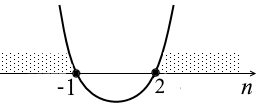 Как видно из рис. 1.1, решение:          п  – 1 и п  2.  Поскольку п – натуральное число, то берём только положительное решение п  2.2. (п + 4)(п – 5)  360  п2 – п – 20  360  п2 – п – 380  0. Заметим, что 380 = 2019, тогда, используя теорему Виета, легко сообразить, что  п2 – п – 380 = (п + 19)(п – 20). Получаем: (п + 19)(п – 20)  0.  Как видно их рис. 1.2, решение: –19  п  20. Берем только натуральные числа п:  1  п  20.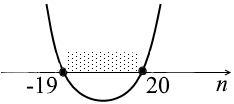 Теперь надо найти такие натуральные п, которые одновременно удовлетворяют и неравенству (п + 4) (п – 5)  –18, и неравенству (п + 4)(п – 5)  360.  Это – пересечение двух множеств: п  2 и 1  п  20 (рис. 1.3). Как видим, ответ на вопрос задачи – это множество натуральных чисел п:  2  п  20.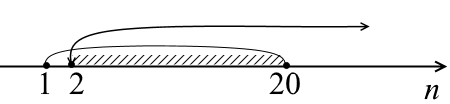 Ответ:  2  п  20, п  N.СТОП! Решите самостоятельно.Б5. Последовательность  задана формулой п-го члена:а) ап = 177 – 3п;         б) bп = 125 – 7п;   в) хп = 23 – 1,5п;        г) уп = 100 – .Сколько положительных членов у этой последовательности?Б6. Последовательность (zп) задана формулой п-го члена: .  а) Выпишите все члены этой последовательности, меньшие 10. Сколько таких членов? б) Сравните z10 – z9 и z100 – z99.В3. Найдите все члены последовательности (ап), заданной формулой ап = п2 – 3п, для которых выполняется неравенство ап < 3.Г1. Определите, существуют ли члены последовательности (хп), заданной формулой хп = 78 – 15п, принадлежащие области определения функции . Если существуют, то укажите их.Вычисляем первые члены числовой последовательности, заданной рекуррентной формулойЗадача 1.3. Вычислите несколько первых членов последовательности (уп), если:а) у1 = –3,   уп+1 – уп = 10;     б) у1 = 10,   уп+1  уп = 2,5;  в) у1 = 1,5,   уп+1 – уп = п;      г) у1 = –4,   уп+1 : уп = –п2.Решение.а) у1 = –3,   уп+1 – уп = 10  уп+1 = уп + 10.  Отсюда:у2 = у1 + 10 = –3 + 10 = 7;      у3 = у2 + 10 = 7 + 10 = 17;      у4 = у3 + 10 = 17 + 10 = 27;      у5 = у4 + 10 = 27 + 10 = 37.      Итак, получили –3, 7, 17, 27, 37.б) у1 = 10,   уп+1  уп = 2,5  . Отсюда:;                ;;              .Итак: 10, , 10, , 10.в) у1 = 1,5,   уп+1 – уп = п  уп+1 = уп + п.  Отсюда:  у2 = у1 + 1 = 1,5 + 1 = 2,5;        у3 = у2 + 2 = 2,5 + 2 = 4,5;        у4 = у3 + 3 = 4,5 + 3 = 7,5;        у5 = у4 + 4 = 7,5 + 4 = 11,5.      Итак: 1,5;  2,5;  4,5;  7,5;  11,5.г) у1 = –4,   уп+1 : уп = –п2  уп+1 = –п2  уп.  Отсюда:у2 = –12  у1 = –12  (–4) = 4;      у3 = –22  у2 = –22  4 = –44 = –16;      у4 = –32  у3 = –32  (–16) = 916 = 144;      у5 = –42  у4 = –42  (–4) = –16144 = –2304.Итак: –4, 4, –16, 144, –2304.Ответ: а) –3, 7, 17, 27, 37;   б) 10, , 10, , 10;   в) 1,5;  2,5;  4,5;  7,5;  11,5;   г) –4, 4, –16, 144, –2304.СТОП! Решите самостоятельно.Б7. Запишите пять первых членов последовательности, заданной рекуррентным способом:а) а1 = 2,   ап+1 = ап + 3;             б) b1 = –2,   bп+1 = 5bп;   в) с1 = 4,   сп+1 = сп – 8;              г) х1 = 8,   хп+1 = 0,25хп.Б8. Выпишите шесть первых членов последовательности (хп), заданной рекуррентно:а) х1 = 1, хп = –хп–1 + 5  (п = 2, 3, 4, …);   б) х1 = –5, хп = хп–1 + 10  (п = 2, 3, 4, …);   в) х1 = 1, хп = 2 + хп–1   (п = 2, 3, 4, …);   г) х1 = –3, хп = –хп–1 – 2  (п = 2, 3, 4, …).В4. Выпишите шесть первых членов последовательности, если:а) х1 = 7, хп+1  = 10хп;      в) с1 = 0, с2 = 1, сп = сп–2 – сп–1, где п  3;б) а1 = –10, ап+1  =;    г) b1 = –1, b2 = –2, , где п  3.Записываем п первых членов последовательности,заданной словесным описаниемЗадача 1.4. Напишите первые шесть членов последовательности:а) чётных натуральных чисел, не делящихся на 4;б) нечётных натуральных чисел, делящихся на 3;в) натуральных чисел, которые при делении на 10 дают остаток 9;г) натуральных чисел, кратных 3 и 4;д) квадратов простых чисел;е) приближённых значений числа  с точностью до (по недостатку).Составьте, если это возможно, формулу п-го члена для каждой последовательности.Решение.а) Чётные числа, не делящиеся на 4, – это числа вида хп = 4(п – 1) + 2. Первые шесть чисел: 2, 6, 10, 14, 18, 22.б) Выпишем шесть нечётных натуральных чисел, кратных 3: 3, 9, 15, 21, 27, 33. Легко видеть, что разность между двумя соседними членами этой последовательности равна 6: 9 – 3 = = 15 – 9 = 21 – 15 = 27 – 21 = 33 – 27 = 6. Тогда формула п-г члена: хп = 3 + 6(п – 1).в) Если натуральное число при делении на 10 даёт остаток 9, то оно имеет вид а = 10k + 9. Выпишем шесть таких чисел: 9, 19, 29, 39, 49, 59. Общая формула: хп = 9 + 10(п – 1).г) Поскольку 3 и 4 – взаимно простые числа, то числа, кратные и 3, и 4, должны быть кратны числу 34 = 12, т.е. это числа 12, 24, 36, 48, 60, 72. Общая формула: хп = 12п.д) Квадраты простых чисел – это 22, 32, 52, 72, 112, 132 или 4, 9, 25, 49, 121, 169. Формулы п-го члена не существует.е) Находим приближённые значения  с точностью до  по недостатку. Сначала с помощью микрокалькулятора вычислим . На дисплее мы увидим: =2,236067977. Если мы оборвём запись на первом знаке, т.е. запишем , то получим явно неточное значение корня, меньшее истинного с точностью до единиц, т.е. с точностью .Если мы оборвём запись на втором знаке, т.е. запишем ,2 – получим приближённое значение корня, меньшее истинного с точностью до  и т.д.Такие приближения называются приближёнными значениями иррационального числа по недостатку (т.е. меньшие истинного значения). А наша последовательность будет иметь вид: 2; 2,2; 2,23; 2,236; 2,2360; 2,23606… Задать её формулой невозможно.Ответ: а) хп = 4(п – 1) + 2;  2, 6, 10, 14, 18, 22;  б)  хп = 3 + 6(п – 1);  3, 9, 15, 21, 27, 33;в) хп = 9 + 10(п – 1);  9, 19, 29, 39, 49, 59;г) хп = 12п;  12, 24, 36, 48, 60, 72;д) 4, 9, 25, 49, 121, 169;   е) 2;  2,2;  2,23;  2,236;  2,2360;  2,23606.СТОП! Решите самостоятельно.А4. Известно, что (ап) – возрастающая последовательность кубов всех натуральных чисел. Найдите а1, а2, а3, а4, ап.А5. Известно, что (сп) – возрастающая последовательность всех натуральных степеней числа 2. Найдите с1, с2, с3, с4, сп.Б9. Выпишите несколько первых членов последовательности (ап) и подберите формулу её п-го члена, если (ап):а) последовательность натуральных чисел, кратных 5;б) последовательность натуральных чисел, которые при делении на 5 дают в остатке 1.В5. Выпишите первые десять членов последовательности правильных несократимых дробей со знаменателем 100:а) Укажите  номер  члена  последовательности,  равного  , .б) Запишите, чему равны с5, с9, с17.в) Найдите последний член этой последовательности и укажите его номер.Является ли данное число членомданной последовательности?Задача 1.5. Последовательность (ип) задана формулой ип = = 2п2 – 11п + 442. Является ли членом этой последовательности число: а) 463; б) 876? Если является, то укажите номер этого члена.Решение.а) Если число 463 является членом последовательности ип = = 2п2 – 11п + 442, то при каком-то значении п должно выполняться равенство 463 = 2п2 – 11п + 442. Решим это уравнение относительно п и получим:463 = 2п2 – 11п + 442  2п2 – 11п – 21 = 0  п1 = –1,5,   х2 = 7.Подходит только натуральный корень п = 7. Это значит, что и7 =463, т.е. число 463 является седьмым членом последовательности ип = 2п2 – 11п + 442.б) Рассуждая аналогично пункту а), попробуем решить уравнение  876 = 2п2 – 11п + 442  2п2 – 11п – 434 = 0. Дискриминант D = 112 + 42434 = 3593,  – иррациональное число. Значит, уравнение 876 = 2п2 – 11п + 442 не имеет натуральных корней, а следовательно, число 876 не является членом числовой последовательности ип = 2п2 – 11п + 442.Ответ: а) да;  б) нет.СТОП! Решите самостоятельно.Б10. Последовательность (хп) задана формулой п-го члена хп = п2 – п.  Найдите:  а) члены х10, х15;   б) каким членом этой последовательности является число 56; 110.В6. Докажите, что число А является членом последовательности (уп), если:а)               в) б) уп = 23п–11,  А = 128;               г) уп = (п – 2)3 – 1,  А = 342.В7. Укажите номер члена последовательности , равного:  а);    б);    в);    г).Записываем формулу п-го члена числовойпоследовательности по её первым членамЗадача 1.6. Запишите формулу п-го члена числовой последовательности:   а)   б)      в)  г)  Решение. а)   1. Заметим, что числители – это чётные натуральные числа, а знаменатели – натуральные числа, которые начинаются с числа 2 и растут на 3 с увеличением номера члена последовательности на 1. Значит, формула для числителей 2п, а для знаменателей 2 + 3(п – 1).2. Теперь учтём, что знак всё время меняется: у нечётных членов – это минус, а у чётных – плюс. Точно так же меняется знак у членов числовой последовательности хп = (–1)п.Записываем формулу п-го члена:    или    .б)      1. Заметим, что числители – это нечётные натуральные числа, которые можно задать формулой  2п – 1.2. Знаменатели каждый раз получаются умножением знаменателя предыдущего члена на :  , ,  и т.д. Поэтому знаменатель можно задать формулой .   Записываем формулу п-го члена:  .в)  1. Здесь числители – это степени числа 2: 21 = 2, 4 = 22, 8 = 23, 16 = 24, 32 = 25, т.е. 2п. Знаменатели – это числа, кратные 5, т.е. 5п.2. Последовательность знакопеременная, как и последовательность из п. а), только здесь нечётные члены положительны, а чётные отрицательны, как у последовательности (–1)п–1.Записываем формулу п-го члена: .г)  1. Последовательность знакопеременная, причём знаки у членов меняются так же, как у членов числовой последовательности  (–1)п.2. Числители – это квадраты натуральных чисел, т.е. п2.3. В знаменателях под знаком квадратного корня стоят произведения двух последовательных натуральных чисел: п(п + 1).Записываем формулу п-го члена: .Ответ: а) ;  б) ;   в) ;г) .СТОП! Решите самостоятельно.Составьте одну из возможных формул п-го члена последовательности по первым её пяти членам.А6. а) 1, 2, 3, 4, 5, …;     б) –2, –1, 0, 1, 2, …;   в) 6, 7, 8, 9, 10, …; г) –1, –2, –3, –4, –5, … .Б11. а) 1, 3, 5, 7, 9, …;   б) 3, 6, 9, 12, 15, …;   в) 4, 6, 8, 10, 12, …; г) 4, 8, 12, 16, 20, … .В8. а) 1, 4, 9, 16, 25, …;  б) 4, 9, 16, 25, 36, …; в) 2, 5, 10, 17, 26, …; г) 1, 8, 27, 64, 125, … .Г2. а) 4, 16, 36, 64, 100, …;     б) в)               г) –1,  1, –1,  1, –1, …;    д) 2, –2,  2, –2,  2, …;                е)  3,  1,  3,  1,  3, …;ж)     з) и) 19, 32, 45, 58, 71, …;           к) 99, 74, 49, 24, –1, …;л)            м) 12, 34, 58, 716, 932, …;н) 1,  2,  6,  24,  120, …;           о) 6,  12,  24,  48,  96, …;п) 0,  5,  8,  17,  24, …;             р) 1,  5,  19,  65,  211, … .Задаём последовательность рекуррентным способомЗадача 1.7. Определите правило, по которому строится последовательность, запишите следующие два члена и задайте её рекуррентным способом:а) 64, 60, 56, 52, 48, … (ап);      б) 3, 8, 13, 18, 23, … (сп);в) 1, 3, 9, 27, 81, … (хп);              г) 500; 50; 5;  0,5; 0,05; … (bп).Решение. а) 64, 60, 56, 52, 48, … (ап). Каждый последующий член на 4 меньше предыдущего, поэтому а1 = 64, ап + 1 = ап – 4.б) 3, 8, 13, 18, 23, … (сп). Каждый последующий член на 5 больше предыдущего, поэтому с1 = 3, сп + 1 = сп + 5.в) 1, 3, 9, 27, 81, … (хп); Каждый последующий член в 3 раза больше предыдущего, поэтому х1 = 1, хп + 1 = хп 3.г) 500; 50; 5;  0,5; 0,05; … (bп). Каждый последующий член в 10 раз меньше предыдущего, поэтому b1 = 500, bп + 1 = .Ответ: а) а1 = 64, ап + 1 = ап – 4;  б) с1 = 3, сп + 1 = сп + 5;в) х1 = 1, хп + 1 = хп 3;   г) b1 = 500, bп + 1 = .СТОП! Решите самостоятельно.Б12. Последовательность задана первыми членами: а) 5, 10, 15, 20, …;   б) 32, 16, 8, 4, …;  в) 2, – 2, 2, –2, … .Задайте последовательность рекуррентным способом, вычислите её 8-й член.В9. Задайте последовательность рекуррентным способом:а) 2, 6, 18, 54, 162, …;               б) 1, 8, 15, 22, 29, …;в)             г) 3, –9, 27, –81, 243, … .В10. Числовая последовательность задана формулой п-го члена: а) ап = 5п;   б)   в) сп = (–0,5)п. Задайте последовательность рекуррентным способом.По рекуррентной формуле задаём формулуп-го членаЗадача 1.8. Последовательность задана рекуррентным способом: а) а1 = 3, ап+1 = ап + 2;   б) b1 = –5, bn+1 = 2bп. Задайте последовательность формулой п-го члена, вычислите пять первых её членов.   Решение. а) а1 = 3, ап+1 = ап + 2. Запишем несколько членов последовательности: 3, 5, 7, 9, 11, … . Очевидно, что  это – последовательность нечётных чисел, начиная с 3. Тогда ап = 2п + 1.  б) b1 = –5, bn+1 = 2bп. Запишем несколько членов последовательности:  –5, –10, –20, –40, –80, … . Видим,  что   (–5) = (–5)1,  (–10) = (–5)2, –20 = (–5)22, –40 = (–5)23, –80 = (–5)24. Отсюда формула общего члена bп = (–5)2п–1.  Ответ: а) ап = 2п + 1;  3, 5, 7, 9, 11;                б) bп = –52п–1; –5, –10, –20, –40, –80.СТОП! Решите самостоятельно.Б13. Вычислите первые шесть членов последовательности и найдите формулу п-го члена этой последовательности:а) а1 = 1, ап+1 = –ап;   б) а1 = –5, аn+1 = –ап.В11. Последовательность задана рекуррентным способом. Перейдите к аналитическому заданию, т.е. найдите формулу её п-го члена:а) х1 = 3, хп = хп–1 + 5  (п = 2, 3, 4, …);б) х1 = 2, хп = 3хп–1  (п = 2, 3, 4, …);в) х1 = 11, хп = хп–1 – 4  (п = 2, 3, 4, …);г) х1 = 3, хп =   (п = 2, 3, 4, …).Последовательности возрастающие и убывающиеОпределение 1.2. Числовая последовательность (хп), для которой при каждом натуральном п выполняется неравенство хп+1 > хп, называется возрастающей.Определение 1.3. Числовая последовательность (хп), для которой при каждом натуральном п выполняется неравенство хп+1 < хп, называется убывающей.Например: 1, 2, 3, …, п – возрастающая последовательность; – убывающая последовательность.Задача 1.9. Докажите, что числовая последовательность:а) уп = –п3 + 8 является убывающей;б) уп = 3п – 2п является возрастающей;в) уп = 3 + 12п не является ни возрастающей, ни убывающей.Решение.а) уп = –п3 + 8. Составим разность  уп+1 – уп и докажем, что уп+1 – уп < 0 для любого натурального п:уп+1 – уп = [–(n + 1)3 + 8] – [–n3 + 8] == –(n3 + 3п2 + 3п+1) + 8 + п3 – 8 = –3п2 – 3п – 1= –3(п2+ п) – 1.Ясно, что поскольку п – натуральное число, то п > 0 и п2 > 0, а значит, –3(п2 + п) – 1 < 0.Мы доказали, что для любого натурального п  уп+1 – уп < 0  уп+1 < уп  , т.е. числовая последовательность уп = –п3 + 8 – убывающая.б) уп = 3п – 2п.  Составим разность  уп+1 – уп  и докажем, что уп+1 – уп > 0 для любого натурального п:уп+1 – уп = (3п+1 – 2п+1) – (3п – 2п) = (3п+1 – 3п) – (2п+1 – 2п) =3п(3 – 1) – 2п(2 – 1) = 3п  2 – 2п  1 = 23п – 2п.Поскольку 3 > 2, то 3п > 2п  23п > 22п > 2п  23п – 2п > 0.Мы доказали, что для любого натурального п  уп+1 – уп > 0  уп+1 > уп  , т.е. числовая последовательность уп = 3п – 2п – возрастающая.в) уп = 3 + 12п . Чисто интуитивно ясно, что при малых п эта последовательность будет возрастать (3 + 12п >), а при больших п – убывать, так как  будет много больше, чем 3 + 12п. Вычислим несколько первых членов этой последовательности:у1 = 3 + 121;             у2 = 3 + 122;у3 = 3 + 123 ;              у4 = 3 + 124 ; у5 = 3 + 125 ;           у6 = 3 + 126 ; у7 = 3 + 127 .Теперь заметим, что у6 = 51 > ,  у7 = . Итак, для п = 5 уп+1 > уп, а для п = 6 уп+1 < уп. Значит, нельзя утверждать, что для любого натурального п уп+1 > уп,  и нельзя утверждать, что для любого натурального п уп+1 < уп. Следовательно, наша последовательность не подходит под определение ни убывающей, ни возрастающей последовательности, т.е. числовая последовательность уп = 3 + 12п не является ни возрастающей, ни убывающей. Что и требовалось доказать.СТОП! Решите самостоятельно.Б14. Докажите, что числовая последовательность является убывающей:  а) уп = –2п – 3;    б) уп = –3п3 + 4;    в) уп = 4 – 5п.В12. Докажите, что числовая последовательность возрастает:а)     б)     в)     г) .В13. Докажите, что последовательности, заданные следующими формулами, не являются ни возрастающими, ни убывающими: а)                         в)     б)                        г) .Последовательности ограниченные и неограниченныеОпределение 1.4. Числовая последовательность (хп), для которой  при каждом натуральном  п  выполняется нестрогое неравенство хп+1  хп, называется неубывающей.Например, неубывающей является последовательность 1, 1, 2, 2, 3, 3, 4, 4, … .Определение 1.5. Числовая последовательность (хп), для которой  при каждом натуральном  п  выполняется нестрогое неравенство хп+1  хп, называется невозрастающей.Например, невозрастающей является последовательность 100, 100, 99, 99, 98, 98, … .Разумеется, любая возрастающая последовательность «по совместительству» ещё и неубывающая, а любая убывающая – невозрастающая. Например,  последовательность 1, 2, 3, 4, …, п, … – возрастающая, так как хп+1 > хп, и неубывающая, так как хп+1  хп.Определение 1.6. Числовые последовательности возрастающие, убывающие, невозрастающие и неубывающие называются монотонными.Автор: А не могли бы Вы привести пример немонотонной последовательности?Читатель: Например, хп = (–1)п – она точно не монотонная: –1, 1, –1, 1, …Автор: Правильно!Определение 1.7. Числовая последовательность (хп) называется ограниченной сверху, если существует такое число В, что для каждого члена последовательности выполняется неравенство хп  В.Например, ограниченной сверху является числовая последовательность , так как для любого п  .Определение 1.8. Числовая последовательность (хп) называется ограниченной снизу, если существует такое число А, что для каждого члена последовательности выполняется неравенство хп  А.Например, ограниченной снизу является числовая последовательность хп = п2, так как для любого п   п2  1.Определение 1.9. Числовая последовательность (хп) называется ограниченной, если она ограничена и сверху, и снизу.Автор: Как Вы думаете, можно ли утверждать, что неубывающая последовательность ограничена снизу?Читатель: Если числовая последовательность неубывающая, то х1  х2  х3  …  хп  хп+1  …, т.е. любой член этой последовательности не меньше первого члена этой последовательности. Значит, существует такое число А = х1, что для всех п хп  А, а тогда согласно определению 1.5 последовательность ограничена снизу.Автор: Совершенно верно! Отсюда, кстати, следует, что и всякая возрастающая последовательность также ограничена снизу, ведь всякая возрастающая последовательность – неубывающая! Нетрудно доказать, что всякая невозрастающая последовательность ограничена сверху. (Попробуйте это доказать самостоятельно!) Задача 1.10. Последовательность задана формулой п-го члена: а) ;    б) ;   в) ;   г) уп = п (–1)п. Является ли последовательность возрастающей, убывающей, ограниченной?Решение. а) .  Дробь тем меньше, чем больше её знаменатель, поэтому , а значит, ап+1 =. Таким образом, данная последовательность убывающая и ограниченная сверху. В самом деле, при любом п .Автор: А является ли она ограниченной снизу?Читатель: Да! Ведь при любом п  , значит, наша последовательность ограничена и сверху и снизу, т.е. просто ограниченная.Автор: Верно!б) ;   Сделаем  такое  «хитрое»  преобразование:  3п – 5 = 1,5(2п – 1) – 3,5. Тогда получим:.Заметим, что чем больше п, тем больше знаменатель дроби , следовательно, тем меньше сама дробь . Значит, чем больше п, тем меньшее число вычитается из 1,5, т.е. тем больше разность 1,5 –. Из этих рассуждений следует, что для всех п  bn+1 > bn, т.е. наша числовая последовательность возрастающая, значит, она ограничена снизу: все члены данной последовательности больше её первого члена .Автор: Остаётся вопрос: ограничена ли эта последовательность сверху, т.е. существует ли такое число В, что для любого п bn  В?Читатель: Я думаю, что для любого п .Автор: Правильно. Значит, эта последовательность ограничена и сверху, и снизу, т.е. является ограниченной.в) . Вычислим несколько членов этой последовательности: . Мы видим, что данная последовательность, во-первых, знакопеременная, а значит, она не является ни возрастающей, ни убывающей. Во-вторых, каждый последующий член по модулю в 10 раз меньше предыдущего: . Отсюда следует, что наибольший по модулю член данной последовательности  , .Возьмём   и . Тогда для любого п будет выполняться двойное неравенство , т.е. наша последовательность является ограниченной.г) уп = п(–1)п. Вычислим несколько членов этой последовательности:  –1, 2, –3, 4, –5, 6, –7, … Ясно, что ни убывающей, ни возрастающей эта последовательность не является.Автор: Как Вы думаете, ограниченная она или нет?Читатель: По-моему, нет. Потому что какие бы числа А и В мы ни ввзяли, всегда можно найти такие члены последовательности, которые будут меньше А, и такие, которые будут больше В.Автор: Пусть для простоты А < 0 – целое число и В > 0 – тоже целое число. Сможете Вы указать такой член последовательности хп, чтобы выполнялось неравенство уп < А, и такой член последовательности хт, чтобы выполнялось неравенство ут > В?Читатель: Конечно.      1. Возьмём т = 2В – натуральное число и докажем, что ут > В. В самом деле, ут = т  (–1)т =2В (–1)2B =2В 1 = 2В. Так как В > 0, то 2В > В, т.е. ут > В, ч. т.д.     2. Возьмём п = |2A – 1| – натуральное число и докажем, что уп < А. В самом деле: уп = п  (–1)п = |2A – 1|(–1)|2A –1| = |2A – 1|(–1) == –(2A – 1)(–1) = 2А – 1.    Так как А < 0, то 2А – 1 < 2А < А, т.е. уп < А, ч. т.д.Автор: Совершенно верно! Итак, наша последовательность уп = = п(–1)п – неограниченная.Ответ: а) возрастающая, ограниченная;  б) убывающая, ограниченная;   в) не является ни возрастающей, ни убывающей, ограниченная;  г) не является ни возрастающей, ни убывающей, неограниченная.СТОП! Решите самостоятельно.А7. Придумайте свой пример последовательности: а) монотонной;  б) немонотонной;  в) ограниченной снизу;  г) ограниченной.Б15. Верно ли, что: а) всякая возрастающая последовательность ограничена снизу; б) всякая убывающая последовательность ограничена сверху?В14. Последовательность  задана формулой п-го члена:а) ап = 7п – 11;         б) bn = 6n;            в) cп = –3 + (1,2)п;г) ап = 2 + 3п;           д) bn = 32n;         е) cп = –3(0,2)п.Докажите, что последовательность является возрастающей и ограниченной снизу.В15. Последовательность  задана формулой п-го члена:а) ап = (–2)п;             б) bn = 2(–1)n;        в) cп = п  (–1)п;г) ;         д) хn = 2 + (–1)n;      е) уп = (–1)п.Покажите, что последовательность не является монотонной. Какие из приведённых последовательностей являются ограниченными?Г3. Последовательность  задана формулой п-го члена:а) ;     б) ;     в) ;   г) .Докажите, что последовательность является убывающей и ограниченной.Ищем наибольший (наименьший) член числовой последовательностиЗадача 1.11. Найдите наибольший член последовательности, заданной формулой п-го члена:  а) ап = 10 + 9п – 2п2;             б) .Решение.а) ап = 10 + 9п – 2п2.  Построим график функции у = 10 + 9x – – 2x2. Выделим полный квадрат: 10 + 9x – 2x2= .Итак: у=. Это график функции у = – 2х2, смещённый на  вправо и поднятый на  вверх (рис. 1.4), т.е. вершины параболы имеют координаты А(хв, ув), где хв = , ув = .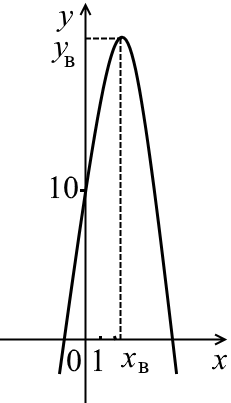 Наша последовательность  ап = 10 + 9п – 2п2 – это функция натурального аргумента, поэтому значения у = 10 + 9x – 2x2 и ап = 10 + 9п – 2п2 совпадают  только при натуральных значениях х.Наибольшее значение ап достигается при  значении п, наиболее близком к значению хв =. Скорее всего, максимум достигается  при п = 2. Но для полной уверенности вычислим также значения ап при п = 1 и п = 3, получим:а1 = 10 + 91 – 212 = 17,а2 = 10 + 92 – 222 = 20,а3 = 10 + 93 – 232 = 19,Итак, наибольший член а2 = 20.б) . Вычислим значения нескольких первых членов последовательности:Читатель: Чисто интуитивно ясно, что наибольшее значение –  это . Но как это доказать?Автор: Давайте докажем неравенство . Если нам это удастся, то станет ясно, что  – это действительно наибольшее значение числовой последовательности . Итак:.Последнее неравенство очевидно, так как для любого п . Поскольку все наши преобразования были равносильными, то верно и неравенство , а значит, наибольшее значение нашей числовой последовательности – это .Ответ:  а) а2 = 20;   б) .СТОП! Решите самостоятельно.Б16. Укажите наименьший номер, начиная с которого все члены последовательности (хп) будут больше заданного числа А:а) хп = 2п – 5,  А = 10;             б) хп = 3п–1,  А = 30;в) хп = п2 – 27,  А = –2;            г) хп = 2п–5,  А = 1,5.В16. Найдите наименьший член последовательности, заданной формулой п-го члена:а) ап = п2 – 17п + 21;   б) ап = (п – 1)(п – 3)(п – 5);  в) .Г4. Докажите, что у последовательности (ап), заданной формулой , не существует наименьшего члена.Г5. Найдите наибольший член последовательности, заданной формулой п-го члена:   а) ап = 18п – п3;      б) ап = –п3 + 25п – 1.Разные задачиЗадача 1.12. Докажите, что ни один из членов последовательности (ап), заданной формулой ап = 6п + 5, при делении на 18 не может дать в остатке 10.Решение. Если число ап при делении на 18 даёт остаток 10, то справедливо равенство ап = 18k + 10, где k – целое число. Поскольку ап = 6п + 5, получаем следующее уравнение:6п + 5 = 18k + 10  6п – 18k = 5.Из последней записи видим, что левая часть делится на 2 при любых п и k, а правая часть на 2 не делится. Значит,  ни при каких целых п и k данное равенство невозможно! Следовательно, уравнение в целых числах решения не имеет. Задача решена!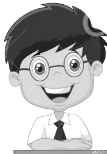 СТОП! Решите самостоятельно.В17. Существуют ли члены последовательности (bп), заданной формулой bn = 8п – 6, которые при делении на 12 дают в остатке 3?Г6. Существуют ли члены последовательности (сп), заданной формулой сn = п3 – п +2, которые при делении на 6 дают в остатке 4? Домашнее заданиеЗадачи очень легкиеА8. Определите, является ли заданная функция числовой последовательностью (здесь Q –  множество рациональных чисел, Z – множество целых чисел,   N – множество натуральны чисел):а) ,  х  (0; +);     б) ,  х  Q;в) ,  х  Z;              г) ,  х  N.А9. а) Впишите все предшествующие члены последовательности:  …, а12, …б) Впишите все члены последовательности, содержащиеся между двумя указанными:…, а25, …, а32, ……, аk–1, …, аk + 5, …в) Для каждого из указанных членов последовательности впишите два предшествующих и два последующих члена:…, а104, ……, аk, … …, ап–3, …А10. Найдите несколько начальных членов возрастающей последовательности всех натуральных чисел, кратных пяти. Укажите её шестой, девятый, двадцать первый, п-й члены.А11. Найдите несколько начальных членов возрастающей последовательности всех натуральных чисел, кратных семи. Укажите её восьмой, десятый, тридцать седьмой, п-й члены.А12. Последовательность задана первыми членами: 1, 5, 9, … . Запишите формулу общего члена.А13. Дана последовательность чисел (хп):  2, 4, 6, 8, 10, 12, … .а) Назовите её первый, второй, третий, четвёртый, пятый и шестой члены.б) Запишите формулу общего члена последовательности. Найдите х7, х8, х20.Задачи легкиеБ17. Приведите примеры последовательностей, заданных:а) с помощью формулы п-го члена;б) словесно;в) рекуррентным способом.Б18. Вычислите первые шесть членов последовательности (ап), заданной формулой п-го члена, и дайте ей «имя»:а) ап = п;     б) ап = 2п – 1;     в) ап = 4п;     г) ап = 1 – п.Образец. Формулой ап = 2п задаётся последовательность, которая начинается так: 2, 4, 6, 8, 10, 12, … . Это последовательность чётных чисел.Б19. Последовательность задана формулой п-го члена ап = 5 – 3п.а) Вычислите первые восемь членов этой последовательности.б) Найдите а100, а99, а101. в) Найдите аk, ak–1, ak+1.Б20. Последовательность задана формулой п-го члена bп = 0,12п–1.а) Вычислите первые семь членов этой последовательности.б) Найдите b10, b11, b9. в) Найдите bn–1, bn+2.Б21. Последовательность задана формулой п-го члена:а) ап = –117 + 3п;            б) ;     в) хп = –237 + 5п;            г) .Сколько отрицательных членов у этой последовательности?Б22. Выпишите шесть первых членов последовательности (хп), заданной рекуррентно:а) х1 = 1, хп = пхп–1  (п = 2, 3, 4, …);   б) х1 = –3, хп = –хп–1  (п = 2, 3, 4, …);   в) х1 = –512, хп = 0,5хп–1   (п = 2, 3, 4, …);   г) х1 = 1, хп = хп–1 : 0,1   (п = 2, 3, 4, …).Б23. Выпишите первые четыре члена последовательности десятичных приближений числа : а) по недостатку; б) по избытку.Б24. Запишите формулу общего члена последовательности:а) 1, 2, 3, 4, 5, 6, 7, …;           б) 1, 3, 5, 7, 9, 11, 13, …;в) 4, 8, 12, 16, 20, 24, …;       г) д) 1, –1, 1, –1, 1, –1, …;         е) –1, 1, –1, 1, –1, 1, … .Б25. Составьте математическую модель следующей задачи. Сосулька тает со скоростью 5 капель в минуту. Сколько капель упадёт на землю через 1 мин, 2 мин, 3мин, 17 мин и т.д. от начала таяния сосульки. Является ли эта математическая модель числовой последовательностью?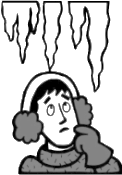 Б26. Запишите формулу n-го члена последовательности:а)               в) б)            г) .Б27. Задайте последовательность рекуррентным способом:а) 2, 2, 2, 2, 2, …;                  б) 2, 4, 6, 8, 10, …;в) 9, 7, 5, 3, 1, …;                  г) 5, –5, 5, –5, 5, –5, … .Б28. Докажите, что последовательность убывает:а)      б)      в)      г) Б29. Докажите, что последовательность десятичных приближений числа  с недостатком 3; 3,1; 3,14; 3,141; … является ограниченной.Б30. Укажите наименьший номер, начиная с которого все члены последовательности (хп) будут меньше заданного числа А:а) хп = 3 – 2п,  А = –9;                   б) хп = 34–п,  А = 0,5;в) хп = 2 – 3п2,  А = –25;                г) хп = 25–п,  А = 0,75.Б31. Найдите сумму первых семи членов последовательности, заданной словесно: п-й член последовательности равен десятичной дроби, целая часть которой равна 0, а после запятой стоят подряд ровно п единиц.Б32. Последовательность (сп) задана формулой сп = 2п. Проверьте справедливость равенства сп+1 + сп+2 = 6сп.Задачи средней трудностиВ18. Последовательность задана формулой п-го члена:а) ап = 3п – 2;     б) ;     в) сп = (–2)п.Вычислите три первых члена этой последовательности.В19. Последовательность задана формулой п-го члена. Вычислите её первых три члена с чётными номерами:а) уп = (–1)п + (–2)п+1;           б) хп = (–2)п+1 – (–2)п–1;     в) zп = (–2)п – (–2)п+1;           г) wп = (–1)п+1 – (–2)п.В20. Последовательность задана формулой п-го члена. Вычислите её первых три члена с нечётными номерами:а) уп = (–1)п + 2п;                  б) хп = (–2)п + 16;     в) zп = (–2)п + 4п;                 г) wп = (–1)п – 1.В21. Последовательность (уп) задана формулой п-го члена уп = 3п–5.а) Выпишите все члены этой последовательности, большие  и меньшие 10. Укажите номера этих членов.б) Сравните отношения:  и .В22. Найдите числа Фибоначчи: и10  и и15.В23. Пусть (ап) – последовательность треугольных чисел (рис. 1.5). 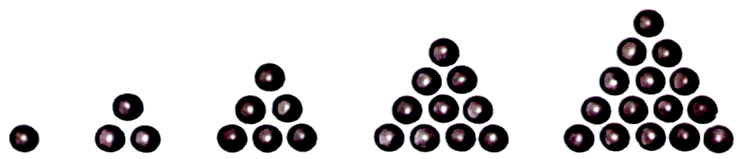             1            1 + 2            1 + 2 + 3            1 + 2 + 3 + 4           1 + 2 + 3 + 4 + 5Рис. 1.5а) Заполните таблицу, вычислив первые десять членов этой последовательности.б) Чему равен пятый член последовательности, девятый член последовательности?в) Найдите а11.г) Укажите член последовательности, предшествующий а7; следующий за а9.В24. Последовательность задана формулой ап = (2п – 1)(3п + 2). Является ли членом последовательности число: а) 0;      б) 24;      в) 153;      г) –2?В25. Является ли членом последовательности (уп) данное число В? Если является, то укажите номер соответствующего члена последовательности:а) уп = –п5 + 3,  В = –240;             б) ,  В = 1,8;в) уп = п2 + 15п + 16,  В = –40;     г) ,  В = 243.В26. Определите правило, по которому строится последовательность, запишите следующие два числа в этой последовательности и задайте её формулой п-го члена. Найдите десятый и двадцатый члены последовательности.а) 1, 4, 9, 16, 25, …      (сп);          б) 5, 10, 15, 20, 25, …   (хп);в) 4, 5, 6, 7, 8, …          (ап);         г)       (bп);д) (уп);         е)     (zn).В27. Задайте формулой п-го числа каждую из последовательностей:а) 64, 60, 56, 52, 48, …    (ап);      б) 3, 8, 13, 18, 23, …          (сп);а) 1, 3, 9, 27, 81, …          (хп);      г) 500, 50, 5, 0,5, 0,05, …   (хп).В28. Плата за парковку машины на автостоянке начисляется следующим образом: за первый час берётся 20 руб., за каждый следующий час (полный или неполный) автовладелец платит 12 руб. Заполните таблицу и запишите формулу, по которой можно вычислить плату за п часов.Сколько должен заплатить автовладелец за парковку, если он оставит автомобиль на стоянке на 20 ч 40 мин; на 10 суток?В29. Николай начал заниматься в тренажёрном зале. В первый день он занимался 10 мин, а каждый следующий день увеличивал время занятий в 1,1 раза. Используя калькулятор, заполните таблицу и запишите формулу, по которой можно вычислить время занятий Николая в п-й день. Через три недели Николай перестал увеличивать время занятий. Сколько минут он стал проводить в тренажёрном зале?В30. Предположим, что родители дали вам 1 рубль, и у вас есть две возможности дальнейшего получения денег. Первый способ: ежедневно вы будете получать сумму, на 2 руб. большую, чем получали в предыдущий день. Второй способ: во второй день  вы получите 1 руб., а начиная с третьего дня будете получать ежедневно столько рублей, сколько получили за предыдущие два дня вместе.1. Заполните таблицу для первых десяти дней.2. Изобразите каждую из получившихся последовательностей точками в координатной плоскости: по горизонтальной оси откладывайте номер дня, а по вертикальной – полученную в этот день сумму денег. Какой из способов выгоднее, если вы планируете получать деньги в течение одной недели; в течение одного месяца?3. Задайте каждую из этих последовательностей рекуррентной формулой, обозначив первую из них через (ап), а вторую – через (bп).В31. Докажите, что последовательность (уп) является возрастающей:  а) уп = 3п + 4;   б) уп = 5п2 – 3;  в) уп = 7п – 2;  г) уп = 4п2 – 1.В32. Последовательность задана формулой п-го члена, докажите, что последовательность является убывающей и ограниченной снизу:а) ап = –2п + 1;        б) bn = (0,2)п;           в) сп = 3 – (1,1)п;г) ап = 3 – 2п;          д) ;        е) сп = –162п.В33. Укажите все значения b, при которых последовательность, заданная формулой , является: а) возрастающей; б) убывающей. В34. Докажите, что у последовательности (bn), заданной формулой , не существует наибольшего члена.В35. Последовательность (ип) задана формулой . Верно ли равенство  ?Задачи трудныеГ7. Напишите первые шесть членов последовательности (ап), заданной формулой п-го члена:а) ап = 5;              б) ;               в) ;г) ;    д) ;    е) ап = 2п + (–2)п;ж) ап = (–1)п + (–1)п+1;      з) ;        и) ;к) ;         л) ;            м) .Г8. Укажите номера тех членов последовательности (хп), заданной формулой , которые не превосходят –0,5.Г9. Последовательность (хп) задана формулой . Сколько членов последовательности принадлежит промежутку (0,02; 0,22)?Г10. Напишите первые шесть членов последовательности (bп), заданной рекуррентно:а) b1 = 9, bп+1 = 0,1bп  + 10;         б) b1 = –3, bп+1 = 9 – 2bп;   в) b1 = 5, bп+1 = (–1)пbп – 8;        г) b1 = 1, bп+1 = bп!;д) b1 = b2 = 1, bп+2 = bп+1 + bп;     е) b1 = –1, b2 = 1, bп+2 = 3bп+1 – 2bп;   ж) b1 = –10, b2 = 2,   bп+2 = |bп| – 6bп+1.Г11. В последовательности (хп) каждый член с нечётным номером равен 2а, а с чётным 2b. Напишите формулу п-го члена этой последовательности.Г12. Последовательность (уп) задана формулой уп = п3 + п2 – 9п + + 383. Является ли членом этой последовательности число 1112? Если да, то укажите номер этого члена.Г13. Задайте формулой последовательность:а) 2, 2, 3, 3, 4, 4, 5, 5, …;    б) 2, 3, 3, 4, 4, 5, 5, …;в) 0, 0, 1, 1, 1, 2, 2, 2, 3, 3, 3, … .Г14. Выпишите первые шесть членов последовательности (хп), у которой х1 = –3, х2 = –2 и каждый член, начиная с третьего, равен удвоенной сумме двух предыдущих членов. Составьте рекуррентное задание последовательности.Г15. Докажите, что последовательности, заданные данными формулами, являются убывающими:а)      б)      в)      г)           д)                е) Г16. Докажите, что последовательности, заданные данными формулами, являются возрастающими:а)    б)    в)    г)   Г17. Последовательность заданная формулой п-го члена:а) ;      б) ;    в) ;    д) .Докажите, что последовательность является возрастающей и ограниченной.Г18. Определите, является ли ограниченной последовательность, заданная формулой п-го члена:а) 17 – 5п;        б) 17п – 5;         в) ;                  г) ;       д) ;         е) (–1)пп2;         ж);       з) |154n – n3|;    и).Г19. Докажите, что последовательность (ап), заданная формулой , ограничена снизу.Проверьте, является ли число 1 верхней границей для данной последовательности. Если является, то можно ли найти меньшую верхнюю границу?Г20. Найдите сумму п первых членов последовательности (хп), если .Г21. Последовательности (хп) и (уп) заданы формулами хп = 2п – 1 и уп = п2. Если выписать в порядке возрастания все общие члены этих последовательностей, то получится последовательность (сп). Напишите формулу члена последовательность (сп).Задачи очень трудныеД1. Докажите, что для любых натуральных п последовательность чисел Фибоначчи (ип) обладает свойством:а) и1 + и2 + … + ип = ип+2 – 1;б) и1 + и3 + и5 + … + и2п–1 = и2п;в) и2 + и4 + и6 … + и2п = и2п+2 – 1;г) .§ 2. Арифметическая прогрессияАвтор: Рассмотрим следующие последовательности чисел:числа, а четвёртая и шестая – дробные. Четвёртая последовательность содержит отрицательные числа, а пятая – последовательность с бесконечным числом членов. Что в них общего – непонятно!Автор: Всё верно. Но обратите внимание: во всех последовательностях разность между последующим и предыдущим членами – одно и то же число! В первой последовательности эта разность равна 1, во второй – 10, в третьей – (–20), в четвёртой – (–0,1), в пятой – 2, в шестой – 1,5.Если обозначить п-й член последовательности через ап, а (п + 1)-й – через ап+1, то будет выполняться равенство ап+1 – ап  = d = const.Отсюда следует, что каждый последующий член любой из рассмотренных последовательностей получается путём прибавления к предыдущему члену одного и того же числа d:ап+1 = ап + d.                                        (2.1)Такие последовательности чисел (конечные или бесконечные) называются арифметическими прогрессиями.Арифметической прогрессией называется последовательность чисел, у которой каждый последующий член равен своему предыдущему, сложенному с одним и тем же числом d, называемым разностью прогрессии.Задача 2.1. Выпишите первые шесть членов арифметической прогрессии (ап), если:  а) а1 = 3, d = 7;    б) а1 = –17,5,  d = –0,5.а) а1 = 3, d = 7.  Согласно формуле (2.1) получаем:а2 = а1 + d = 3 + 7 = 10;а3 = а2 + d = 10 + 7 = 17;а4 = а3 + d = 17 + 7 = 24;а5 = а4 + d = 24 + 7 = 31;а6 = а5 + d = 31 + 7 = 38.Первые шесть членов арифметической прогрессии: 3, 10, 17, 24, 31, 38.б) а1 = –17,5,  d = –0,5. Согласно формуле (2.1) получаем:а2 = а1 + d = (–17,5) + (–0,5) = –18;а3 = а2 + d = (–18) + (–0,5) = –18,5;а4 = а3 + d = (–18,5) + (–0,5) = –19;а5 = а4 + d = (–19) + (–0,5) = –19,5;а6 = а5 + d = (–19,5) + (–0,5) = –20.Первые шесть членов арифметической прогрессии: –17,5;      –18; –18,5; –19; –19,5; 20.Ответ: а) 3, 10, 17, 24, 31, 38;                б) –17,5; –18; –18,5; –19; –19,5; 20.СТОП! Решите самостоятельно.А1. Запишите четыре первых члена арифметической прогрессии, если а1 = 2, d = –3.Б1. Запишите конечную арифметическую прогрессию (ап), заданную следующими условиями:а) а1 = –2, d = 4, п = 5;        б) а1 = 1, d = –0,1, п = 7;в) а1 = 2, d = 3, п = 6;          г) а1 = –2, d = 1,5, п = 4.Задача 2.2. Известны пятый и шестой члены арифметической прогрессии:  …, 11, 7, … .а) Запишите все предшествующие члены этой прогрессии и все последующие до десятого члена включительно.б) Определите, сколько положительных членов в этой прогрессии?в) Начиная с какого номера члены прогрессии отрицательны?Решение.а) По условию задачи а5 = 11, а6 = 7. Согласно формуле (2.1) ап+1 = ап + d  а6 = а5 + d  d = а6 – а5 = 7 – 11 = –4.Итак, d = –4.Найдём все  последующие члены до десятого включительно:а7 = а6 + d = 7 + (–4) = 3;а8 = а7 + d = 3 + (–4) = –1;а9 = а8 + d = (–1) + (–4) = –5;а10 = а9 + d = (–5) + (–4) = –9.Найдём все  предыдущие члены: ап+1 = ап + d  ап = ап+1 – d.Тогдаа4 = а5 – d = 11 – (–4) = 15;а3 = а4 – d = 15 – (–4) = 19;а2 = а3 – d = 19 – (–4) = 23;а1 = а2 – d = 23 – (–4) = 27.б) Выпишем первые 10 членов нашей прогрессии:  27, 23, 19, 15, 11, 7, 3, –1, –5, –9. Видим, что в ней семь положительных членов. в) Из нашей прогрессии видно также, что, начиная с восьмого, все члены отрицательные.Ответ: а) 27, 23, 19, 15, 11, 7, 3, –1, –5, –9;б) семь положительных членов;в) начиная с восьмого, все члены отрицательные.СТОП! Решите самостоятельно.А2. Запишите следующие пять членов арифметической прогрессии:   а) 0, 4, 8, 12, …;     б) 0, –3, –6, –9, … .Б2. Дана арифметическая прогрессия (ап):  1, 7, 13, … . Найдите: а) разность арифметической прогрессии;    б) а7, а8, а9, а10.В1. В арифметической прогрессии (ап) найдите:а) а2 и d, если а3 = 5, а4 = 9;          б) а1 и d, если а2 = 7, а3 = 4;в) а5 и d, если а6 = 8, а4 = –12;      г) а7 и d, если а6 = –15, а8 = –11.Прогрессия или НЕ прогрессия?Задача 2.3. Является ли арифметической прогрессией последовательность:а) –5, –2, 1, 1, 4, 7, 10, …;       б) 7, 0, –7, –14, –21;в)       г) –1, 4, 9, 14, 19, 24?Решение. Если данная числовая последовательность (ап) является арифметической прогрессией, то для любого п должно выполняться равенство ап+1 – ап = d.а) –5, –2, 1, 1, 4, 7, 10, … .  Здесь  а2 = –2,  а3 = 1, а4 = 1. Проверяем:  а3 – а2 = 1 – (–2) = 3,  а4 – а3 = 1 – 1 = 0,  0  3. Значит, это не арифметическая прогрессия.  б) 7, 0, –7, –14, –21. Здесь а1 = 7, а2 = 0, а3 = –7, а4 = –14, а5 = –21. Проверяем: а2 – а1 = 0 – 7 = –7;               а4 – а3 = (–14) – (–7) = –7;а3 – а2 = (–7) – 0 = –7;          а5 – а4 = (–21) – (–14) = –7.Для всех п  ап+1 – ап = –7, значит, это – арифметическая прогрессия.в) . Здесь        Проверяем: ;     ,      .Значит, эта числовая последовательность не является арифметической прогрессией.г) –1, 4, 9, 14, 19, 24. Здесь а1 = –1, а2 = 4, а3 = 9, а4 = 14, а5 = = 19, а6 = 24. Проверяем:  а2 – а1 = 4 – (–1) = 5;         а5 – а4 = 19 – 14 = 5;а3 – а2 = 9 – 4 = 5;              а6 – а5 = 24 – 19 = 5.а4 – а3 = 14 – 9 = 5;Для всех п  ап+1 – ап = 5, значит, это – арифметическая прогрессия.Ответ: а, г) да;  б, в) нет.СТОП! Решите самостоятельно.А3. (Задание с выбором ответа.) Какая из приведённых последовательностей (а–г) является арифметической прогрессией?а) 1, 2, 3, 5, 8;    б) 4, 9, 16, 25;    в) 16, 13, 10, 7;   г) 32, 16, 8, 4.А4. Определите, является ли приведенная последовательность арифметической прогрессией:а) 2, 4, 6, 8, 10, 12;             б) 5, 5, 5, 5, 5, 5;в) 13, 10, 7, 4, 1;                 г) 3, 1, 3, 1, 3, 1.Б3. Определите, является ли приведенная последовательность арифметической прогрессией:а) –7, –5 –3, –1, 1;               б) 3, 0, –3, –6, –8;в) ;               г) 2, 7, 12, 17, 27.Задача 2.4. Выясните, является ли арифметической прогрессией последовательность (хп), заданная формулой п-го члена. Если да, то укажите первый член и разность прогрессии:а) хп = 3п + 1;   б) хп = 32п;      в) хп = п2;      г) хп = 4п – 3.Решение.а) хп = 3п + 1. Если (хп) – арифметическая прогрессия, то должно выполняться условие хп+1 – хп = d для любого п. Проверим:  хп+1 = 3(п + 1) + 1 = 3п + 4,   хп+1 – хп = (3п + 4) –    – (3п + 1) = 3 = d. Как видим, для любого п величина d постоянная, не зависящая от п. Значит, наша числовая последовательность – арифметическая прогрессия. Найдём её первый член:  х1 = 31 + 1 = 4.б) хп = 32п. Выпишем три первых члена последовательности: х1 = 321 = 6,   х2 = 322 = 12,   х3 = 323 = 24. Тогда х2 – х1 = 12 – 6 = 6,  х3 – х2 = 24 – 12 = 12,   6  12.Значит, эта числовая последовательность не является арифметической прогрессией.в) хп = п2.  Выпишем три первых члена последовательности: х1 = 12 = 1,   х2 = 22 = 4,   х3 = 32 = 9. Тогда х2 – х1 = 4 – 1 = 3,   х3 – х2 = 9 – 4 = 5,   3  5.Значит, эта числовая последовательность не является арифметической прогрессией.г) хп = 4п – 3. Проверим, выполняется ли условие: хп+1 – хп = d для любого п: хп+1 – хп = [4(п + 1) – 3] – (4п – 3) = 4п + 4 – 3 – 4п + + 3 = 4 = d. Для любого п разность хп+1 – хп не зависит от п и равна 4. Значит, данная числовая последовательность является арифметической прогрессией. Найдем её первый член: х1 = 41 – 3 = 1.Ответ: а) х1 = 4, d = 3;   б,в) нет;  г) х1 = 1, d = 4.СТОП! Решите самостоятельно.Б4. Докажите, что последовательность (ап) является арифметической прогрессией, найдите разность прогрессии:а) ап = 2п + 1;   б) ап = 0,5п – 4;   в) ап = –3п + 1;   г) .В2. Выясните, является ли арифметической прогрессией последовательность (ап), заданная формулой п-го члена. Если да, то укажите разность прогрессии:а) ап = 2п + 5;     б) ап = 10 – 3п;      в) ап = п3;     г) ап = –4п.В3. Возрастающая последовательность состоит из всех натуральных чисел, которые при делении на 5 дают в остатке 3. Выясните, является ли она арифметической прогрессией. Если да, то укажите первый член и разность прогрессии.В4. Докажите, что последовательность сумм внутренних углов треугольника, выпуклого четырёхугольника, выпуклого пятиугольника и т.д. является арифметической прогрессией. Чему равна её разность?   Задача 2.5. Даны две арифметические прогрессии: а1, а2, …, ап, … и b1, b2, …, bп, … . Определите, является ли арифметической прогрессией последовательность:а) а1 + b1,  a2 + b2, …, an + bn, …;б) а1 – b1,  a2 – b2, …, an – bn, …;в) а1  b1,  a2  b2, …, an  bn, …;г) |а1| ,  |a2|, …, |an|, …;д) , … (все bi  0).Решение. Если (ап) и (bп) – арифметические прогрессии, то справедливы равенства для любого п:ап+1 – ап = d1, где d1 – разность прогрессии (ап);bп+1 – bп = d2, где d2 – разность прогрессии (bп).а) а1 + b1,  a2 + b2, …, an + bn, … . Здесь п-й член последовательности ап + bп. Введём обозначение хп = ап + bп и вычислим разность хп+1 – хп. Получим:хп+1 – хп = (ап+1 + bп+1) – (aп – bп)  = (ап+1 – ап) – (bп+1 –  bп)  == d1 + d2.Как видим, разность хп+1 – хп не зависит от п, значит, данная числовая последовательность является арифметической прогрессией.б) а1 – b1,  a2 – b2, …, an – bn, … . Введём обозначение хп = ап – – bп и вычислим разность хп+1 – хп. Получим:хп+1 – хп = (ап+1 – bп+1) – (aп – bп)  = (ап+1 – ап) – (bп+1 –  bп)  == d1 – d2.Так как разность хп+1 – хп не зависит от п, то данная числовая последовательность является арифметической прогрессией.в) а1  b1,  a2  b2, …, an  bn, … . Введём обозначение хп = апbп и вычислим разность хп+1 – хп. Получим:хп+1 – хп = ап+1bп+1 – aпbп  = (ап+1 + d1)(bп + d2) – anbn =anbn + bпd1 + апd2 + d1d2 – anbn = апd2 + bnd1 + d1d2.Как видим,  разность хп+1 – хп  зависит от величин ап и bn. Если для разных п величины ап и bп разные (что бывает почти всегда, за исключением разве что арифметической прогрессии с нулевой разностью),  то данная числовая последовательность, вообще говоря, не является арифметической прогрессией.г) |а1| ,  |a2|, …, |an|, … . Покажем, что, вообще говоря, данная числовая последовательность не является арифметической прогрессией. Для этого рассмотрим  арифметическую прогрессию (ап): –1, 0, 1, 2, …  (а1 = –1, d = 1). Тогда числовая последовательность |а1| ,  |a2|, …, |an| будет иметь вид |–1|, |0|, |1|, |2|, … или 1, 0, 1, 2. Ясно, что это не арифметическая прогрессия, так как а2 – а1 = 0 – 1 = –1,  а а3 – а2 = 1 – 0 = 1, 1  –1.Читатель: Но если все члены процессии (ап) положительные, то числовая последовательность |а1| ,  |a2|, …, |an|, … будет арифметической прогрессией!Автор: Да! И если все члены этой последовательности будут отрицательными, то тоже да. А вообще говоря, как мы с Вами убедились, – нет!д) , … . Приведём один пример, доказывающий, что в общем случае данная числовая последовательность не является арифметической прогрессией. Рассмотрим арифметические прогрессии:    (ап):  1, 1, 1, …, 1, …, 1;(bп):  1, 2, 3, …, п, … .Тогда числовая последовательность , … примет вид . Легко убедиться, что это не арифметическая прогрессия, так как,   ,   .Ответ: а, б) являются арифметическими прогрессиями, в–д) в общем случае нет.СТОП! Решите самостоятельно.Б5. Члены арифметической прогрессии с разностью d переписали в обратном порядке. Получится ли арифметическая прогрессия? Если да, то какова будет её разность.Б6. Из арифметической прогрессии с разностью d вычеркнули каждый второй член. Получится ли арифметическая прогрессия? Если да, то какова будет её разность.В5. Из арифметической прогрессии с разностью d вычеркнули каждый третий член. Получится ли арифметическая прогрессия? Если да, то какова будет её разность.Г1. Известно, что у = f(x) – линейная функция и х1, х2, х3, … – арифметическая прогрессия. Докажите. что последовательность f(x1), f(x2), f(x3), … также является арифметической прогрессией, f(x) = ax + b.Между двумя известными членами арифметическойпрогрессии вставляем ещё несколько членовЗадача 2.6. Между числами 7 и 35 на координатной прямой найдите шесть точек, координаты которых вместе с числами 7 и 35 являются последовательными членами арифметической прогрессии.Решение. Пусть а1 = 7 – первый член арифметической прогрессии (ап), а а8 – её восьмой член. Тогда числа а2, а3, а4, а5, а6 и а7 должны располагаться между этими числами (рис. 2.1), причём величины отрезков а1а2, а2а3, …, а7а8 равны разности прогрессии d.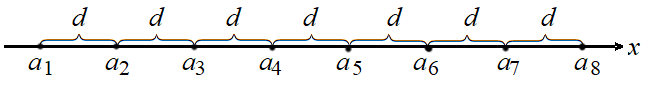 Рис. 2.1Как видно из рисунка, с одной стороны, длина отрезка а1а8 равна 35 – 7 = 28, а с другой – а1а8 = 7d. Значит, 28 = 7d   d = 4. Теперь осталось найти координаты шести точек:а2 = а1 + d = 7 + 4 = 11, 		а5 = а4 + d = 19 + 4 = 23, а3 = а2 + d = 11 + 4 = 15, 		а6 = а5 + d = 23 + 4 = 27, а4 = а3 + d = 15 + 4 = 19, 		а7 = а6 + d = 27 + 4 = 31. Ответ: координаты точек: 11, 15, 19, 23, 27, 31.СТОП! Решите самостоятельно.Б7. Между числами –8 и –35 вставили два числа так, чтобы получились четыре последовательных члена арифметической прогрессии. Найдите разность этой прогрессии.Б8. Между числами –6 и –15 вставили два числа так, чтобы получились четыре последовательных члена арифметической прогрессии. Найдите разность этой прогрессии.В6. Между числами 6 и 30 вставьте пять чисел так, чтобы вместе с данными они образовали арифметическую прогрессию.В7. Между числами -7 и 23 вставьте три числа так, чтобы вместе с данными они образовали арифметическую прогрессию.Г2. Между числами –13,5 и –3,7 вставили семь чисел так, чтобы вместе с данными они составляли арифметическую прогрессию. Принадлежит ли разность этой прогрессии множеству значений функции у = 1 + х – х2?Известна сумма нескольких членов прогрессии…Задача 2.7. Дана арифметическая прогрессия (ап), найдите:а) а2 + а9, если а1 + а10 = 120;   б) а3, если а1 + а5 = 48.Решение.а) а1 + а10 = 120, а2 + а9 = ?   а2 = а1 + d, а9 = а10 – d   a2 + a9 = (a1 + d) + (a10 – d) == а1 + а10 = 120.б) а1 + а5 = 48,  а3 = ?а1 = а2 – d = (a3 – d) – d = a3 – 2d,а5 = а4 + d = (a3 + d) + d = a3 + 2d.  Тогда  a1 + a5 = (a3 – 2d) + (a3 + 2d) = 2а3  . Ответ:  а) 120;   б) 24.СТОП! Решите самостоятельно.Б9. Задана арифметическая прогрессия (ап).а) Зная, что а1 + а20 = 64, найдите а2 + а19;б) зная, что а3 + а17 = –40, найдите а1 + а19; в) зная, что а2 + а15 = 25, найдите а1 + а16; г) зная, что а1 + а25 = –10, найдите а10 + а16.В8. а) Найдите а10 + а20, если известно, что а9 + а11 = 44 и а19 + а21 = 104.б) Найдите а15 + а30, если известно, что а16 + а16 = –20 и а29 + а31 = = 40.Г3. Четыре числа являются последовательными членами арифметической прогрессии. Сумма первых трёх равна –21, а сумма трёх последних чисел равна –6. Найдите эти числа.Ещё одно важное свойство арифметической прогрессииРассмотрим три члена произвольной арифметической прогрессии: ап–1, ап, ап+1. Согласно формуле (2.1)ап–1 = ап – d,     (1)ап+1 = ап + d.     (2)Сложим почленно равенства (1) и (2), получим:ап–1 + ап+1 = ап – d + ап + d    ап–1 + ап+1 = 2ап .                                     (2.2)Запомним: каждый член арифметической прогрессии (кроме первого) равен полусумме соседних членов.Задача 2.8. Найдите члены последовательности, обозначенные буквами, если известно, что эта последовательность – арифметическая прогрессия:а) а1, 12, а3, 18, а5, а6, …;     б) –7, а2, –17, …, а15, –82, а17, … .Решение.а) а1, 12, а3, 18, а5, а6, … .1. Воспользуемся формулой (2.2): .2. Вычислим разность прогрессии: d = а3 – а2 = 15 – 12 = 3.3. Вычислим неизвестные члены последовательности:а1 = а2 – d = 12 – 3 = 9;   а5 = а4 + d = 18 + 3 = 21;а6 = а5 + d = 21 + 3 = 24.Итак, мы получили: 9, 12, 15, 18, 21, 24.б) –7, а2, –17, …, а15, –82, а17, … .1. Воспользуемся формулой (2.2): .2. Вычислим разность прогрессии: d = а2 – а1 = –12 – (–7) = –5.3. Вычислим неизвестные члены последовательности:а15 = а16 – d = –82 – (–5) = –77;   а17 = а16 + d = –82 + (–5) = –87.Итак, мы получили: –7, –12, –17, …, –77, –82, –87.Ответ: а) 9, 12, 15, 18, 21, 24;                 б) –7, –12, –17, …, –77, –82, –87.СТОП! Решите самостоятельно.А5. Первый член арифметической прогрессии равен 5, а третий равен 8. Чему равен второй член?А6. Задана арифметическая прогрессия (ап).а) Зная, что а11 + а13 = 122, найдите а12;б) зная, что а19 = 5, найдите а18 + а20; в) зная, что а15 + а17 = –2, найдите а16; г) зная, что а7 = 4, найдите а6 + а8.Б10. Между числами 15 и 23 вставьте число таким образом, чтобы получившиеся три числа являлись последовательными членами арифметической прогрессии.В9. Задана арифметическая прогрессия (ап). Найдите:а) а17, если а16 + а18 = 12;          б) а20, если а19 + а21 = –20;в) а5, если а3 + а7 = 6;               г) а8, если а2 + а14 = 28.Задача 2.9. Докажите, что если числа  в заданном порядке образуют конечную арифметическую прогрессию, то верно ли равенство:а) ab + bc + ac = 3ac;      б) .Решение. а) ab + bc + ac = 3ac.  Если числа  – три последовательных члена арифметической прогрессии (ап), т.е.    то по формуле (2.2):2ac = ab + bс.Прибавим к обеим частям последнего равенства ас и получим:  ас + 2ас = ab + bc + ac  3ac = ab + bc + ac.Что и требовалось доказать.б) . Как мы выяснили выше в пункте а),  . Умножаем обе части этого равенства на b и получим:  или = 2.Что и требовалось доказать.СТОП! Решите самостоятельно.А7. Первый член арифметической прогрессии равен а, а третий равен b. Чему равен второй член?Б11. Углы некоторого треугольника образуют арифметическую прогрессию. Докажите, что один их них равен 60.В10. Найдите значения у, при которых числа 2у + 5, у, 3у – 8 являются последовательными членами арифметической прогрессии.Г4. Докажите, что если числа – последовательные члены арифметической прогрессии, то числа а2, b2, с2 также являются последовательными членами арифметической прогрессии.Г5. Докажите, что если числа а, b, с – три последовательных члена арифметической прогрессии, то между ними существует соотношение а2 + 8bc = (2b + c)2.Формула п-го члена арифметической прогрессии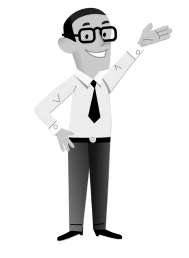 Автор: Как найти п-й член прогрессии, если известен её первый член а1 и разность прогрессии d?Читатель: Пусть последовательность (ап) – арифметическая прогрессия. Тогда по определению арифметической прогрессии а2 = а1 + d,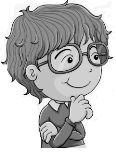 а3 = (а1 + d) + d = a1 + d  2, а4 = (а1 + 2d) + d = a1 + d  3,а5 = (а1 + 3d) + d = a1 + d  4. Понятно, что а6 = a1 + d  5,  а25 = a1 + d  24, а100 = a1 + d  99. И вообще, ап = a1 + d(п – 1).                                (2.3) Автор: Верно! А формула (2.3) и является формулой п-го члена арифметической прогрессии, в которой первый член равен а, а разность равна d.Задача 2.10. Последовательность (сп) –арифметическая прогрессия, в которой с1 = 0,62 и  d = 0,24. Найдите пятидесятый член этой прогрессии.Решение. Согласно формуле (2.3)с50 = 0,62 + 0,24  (50 – 1) = 12,38.Ответ: 12,38.СТОП! Решите самостоятельно.А8. Арифметическая прогрессия (ап) задана формулой общего члена ап = а1 + (п – 1)d, где а1 = 3, d = 2. Найдите пять первых членов прогрессии.Б12. Дана конечная арифметическая прогрессия (ап). Найдите ап, если:а) а1 = 1, d = 2, п = 11;           б) ;в) ;       г) .В11. Последовательность (ап) – арифметическая прогрессия. Найдите:а) а12, если;б) а8, если .По первым членам прогрессии находим п-й членЗадача 2.11. Найдите 157-й член арифметической прогрессии 120, 116, 112, 108, 104, … . Решение. В этой прогрессии а1 = 120, d = 116 – 120 = –4. По формуле (2.3) получим:а157 = a1 + d(п – 1) = 120 + (– 4)(157 – 1) = –504.Ответ: –504.СТОП! Решите самостоятельно.Б13. Найдите 23-й и п-й члены арифметической прогрессии:а) –8, – 6,5, …;        б) 11, 7, … .Б14. Составьте формулу п-го члена арифметической прогрессии:    а) 2, 5, 8, 11, …;      б) 0,5,  1,5,  2,5,  3,5,  …;в) 7, 5, 3, 1, …;        г) .Б15. Найдите разность и десятый член арифметической прогрессии:а) 1, 3, 5, 7, …;                  б) ;в) 100, 90, 80, 70, …;        г) .По формуле ап = а1 + d(п – 1) находим а1 и dЗадача 2.12. Последовательность (ап) – арифметическая прогрессия. Найдите:а) d, если а1 = 11, а20 = 20,5;       б) а1, если d = –3, а36 = –15.Решение.а) а1 = 11, а20 = 20,5, d = ?  Используем формулу (2.3):а20 = а1 + d(20 –1)  20,5 = 11 + d19  d19 = 20,5 – 11 .б) d = –3, а36 = –15, а1 = ?  Используем формулу (2.3):а36 = а1 + d(36 –1)  –15 = а1 + (–3)35  а1 = –15 + 335  а1 = 90.Ответ: а) d = 0,5;   б) а1 = 90.СТОП! Решите самостоятельно.Б16. Найдите первый член арифметической прогрессии (хп), если:   а) х30 = 128, d = 4;    б) х45 = –208, d = –7.Б17. Последовательность (ап) – арифметическая прогрессия. Найдите:  а) с1, если с36 = 26, d = 0,7;    б) d, если с1 = –10, с15 = 1,2.В12. Найдите первый член арифметической прогрессии (ап), если:   а) а7 = 9, d = 2;                   б) а37 = –69, d = –2,5;в) а26 = –71, d = –3;            г) а14 =   d = –.В13. Зная формулу п-го члена арифметической прогрессии (ап), найдите а1 и d:а) ап = 3п – 2;    б) ;    в) ап = –0,1п + 3;     г) ап = 5 – 2п.Принадлежит ли число данной арифметической прогрессии?Задача 2.13. Является ли число –122 членом арифметической прогрессии (хп):  23; 17,2; 11,4;  5,6; …?Решение. В данной прогрессии первый член х1 = 23, а разность прогрессии d = х2 – х1 = 17,2 – 23 = –5,8. Отсюда по формуле (2.3) п-й член прогрессии равен хп = х1 + d(п – 1) = 23 – 5,8(п –1).Предположим, что число –122 является п-м членом нашей арифметической прогрессии: –122 = хп, тогда должно выполняться равенство  –122 = 23 – 5,8(п – 1). Решим получившееся уравнение относительно п:п – 1 = 25  п = 26.Значит, –122 = х26 – это 26-й член нашей прогрессии!СТОП! Решите самостоятельно.Б18. Определите, содержит ли арифметическая прогрессия 2, 9, … число:  а) 156;   б) 295.Б19. Дана арифметическая прогрессия (ап), у которой а1 = 32 и d = –1,5. Является ли членом этой прогрессии число: а) 0;   б) –28?Б20. Найдите число членов в прогрессии 1, 3, 5, 7, …, 993, 995, 997, 999.В14. Число 29 является членом арифметической прогрессии 9, 11, 13, … . Найдите номер этого члена.В15. Число 43 является членом арифметической прогрессии 3, 7, 11, … . Найдите номер этого члена.В16. Проверьте:а) является ли число 4,5 членом арифметической прогрессии      –1,5; –1; –0,5; … ;а) является ли число 43,5 членом арифметической прогрессии 7,5; 11; 14,5, … .Прогрессии и неравенстваЗадача 2.14. В арифметической прогрессии (хп) первый член равен 8,7, а разность –0,3. Для каких членов прогрессии выполняется условие:  а) хп  0;   б) хп < 0?Решение. По условию х1 = 8,7, d = –0,3.  Воспользуемся формулой (2.3) и получим:хп = х1 + d(п – 1) = 8,7 – 0,3(п – 1).а) хп  0   8,7 – 0,3(п – 1)  0  0,3(п – 1)  8,7  п –1  29  п  30. Значит, условие хп  0 выполняется, если п  30, т.е. для первых тридцати членов прогрессии.б) хп < 0   8,7 – 0,3(п – 1) < 0  0,3(п – 1) > 8,7  п –1 > 29  п > 30. Значит, условие хп < 0 выполняется, если п > 30, т.е. для всех  членов прогрессии, начиная с 31-го.Ответ: а) п  30;  б) n > 31.СТОП! Решите самостоятельно.Б21. Найдите номера отрицательных членов арифметической прогрессии –20,3; –18,7; … . Чему равен первый положительный член этой прогрессии?Б22. Определите, сколько положительных членов имеет арифметическая прогрессия:   а) 3,8;  3,5;  3,2; …;       б) 7,1;  6,9;  6,7; …;  в)       г) .В17. Найдите:а) первый положительный член арифметической прогрессии а) первый отрицательный член арифметической прогрессии .В18. Укажите наименьший номер, начиная с которого все члены заданной арифметической прогрессии (ап) будут меньше заданного числа А:а) 2;  1,9;  1,8;  1,7; …, А = 0;     б) 15,9;  15,5;  15,1; …, А = 0,9;в) 110, 100, 90, …,  А = 15;        г) –1; –1,75; –2,5; …, А = –16,3.Г6. Укажите наименьший номер, начиная с которого все члены заданной арифметической прогрессии (ап) будут меньше заданного числа А:а) ап =  7п – 121, А =;               б) ап = , А = 21;в) ап = 5п – 17,7,  А = 2 +;      г) ап =, А = 5.По данным членам арифметической прогрессииai и aj ищем а1 и dЗадача 2.15. В арифметической прогрессии (хп) х20 = 1,4 и х30 = 2,4. Запишите первые пять членов этой прогрессии.Решение. Воспользуемся формулой (2.3) и получим:Решаем полученную систему двух уравнений с двумя неизвестными относительно х1 и d:Подставим d = 0,1 в уравнение (1) и получим:1,4 = х1 + 190,1  х1 = 1,4 – 1,9  х1 = –0,5.Теперь нам осталось вычислить пять первых членов этой арифметической прогрессии:х1 = –0,5;  х2 = х1 + d = –0,5 + 0,1 = –0,4;х3 = х2 + d = –0,4 + 0,1 = –0,3;х4 = х3 + d = –0,3 + 0,1 = –0,2;х5 = х4 + d = –0,2 + 0,1 = –0,1.Ответ: –0,5;  –0,4;  –0,3;  –0,2;  –0,1.СТОП! Решите самостоятельно.Б23. Найдите разность арифметической прогрессии, четвёртый член которой равен 1,25, а девятый равен .В19. В арифметической прогрессии а7 = 8, а11 = 12,8. Найдите а1 и d.В20. Первый член прогрессии равен а, а четвёртый член равен d. Чему равны её второй и третий члены?В21. Последовательность (ап) – арифметическая прогрессия. Найдите:а) d, если а20 = 1,7 и а37  = 0;    б) а100, если а10 = 270 и d = –3.Г7. Составьте формулу п-го члена арифметической прогрессии (ап), если:а) а5 = 15, а12 = 29;                   б) а9 = –30, а19 = –45;в) а7 = 20, а15 = 40;                 г) а5 = 0,2, а16 = –7,5.Прогрессии и системы уравненийЗадача 2.16. Известно, что х1 и х2 – корни уравнения х2 – 7х + + а = 0, х3 и х4 – корни уравнения х2 – 19х + b = 0, причем числа х1, х2, х3, х4 составляют в указанном порядке арифметическую прогрессию. Найдите а и b.Решение. Согласно формуле (2.3)  х2 = х1 + d,   х3 = х1 + 2d, х4 = х1 + 3d. По теореме Виета из того, что х1 и х2 – корни уравнения х2 – 7х + а = 0, следует, что х1 + х2 = 7  х1 + (х1 + d) = 7, а из того, что х3 и х4 – корни уравнения х2 – 19х + b = 0, следует, что х3 + х4 = 19  (х1 + 2d) + (х1 + 3d) = 19. Мы получили систему уравнений:Подставим значение d = 3 в уравнение (1) и получим:2х1 + 3 = 7  2х1 = 4   х1 = 2.Теперь вычислим значения х2, х3, х4:х2 = х1 + d = 2 + 3 = 5;х3 = х2 + d = 5 + 3 = 8;х2 = х3 + d = 8 + 3 = 11.Ещё раз вспомним теорему Виета:если х1 и х2 – корни уравнения х2 – 7х + а = 0,  то а = х1х2 = = 2  5 = 10;если х3 и х4 – корни уравнения  х2 – 19х + b = 0,  то  b = х3х4 = = 8  11 = 88.Ответ: а = 10, b = 88.СТОП! Решите самостоятельно.Г8. Сумма первого и пятого членов возрастающей арифметической прогрессии равна 14, а произведение второго и четвёртого ее членов равно 45. Найдите шестой член этой прогрессии.Г9. Найдите первый член и разность арифметической прогрессии а1, а2, …, ап, …, если известно, чтоа) а2 + а4 = 16, а1а5 = 28;        б) а1а11 = 44,  а2 + а10 = 24.Г10. Сумма второго, четвёртого и шестого членов арифметической прогрессии равна 18, а их произведение равно –168. Найдите первый член и разность  прогрессии.Задачи на доказательстваЗадача 2.17. Числа аk, аl, am являются членами арифметической прогрессии. Докажите, что   если .Решение. Заметим, что поскольку , то согласно формуле (2.2) k, l, m – три последовательных члена арифметической прогрессии, поэтому l – k = m – l = n, где п – разность прогрессии k, l, m, а значит, m = l + п и k = l – n. Тогда:am = al+n  = al + nd, ak = al–k  = al – nd,где d – разность прогрессии (ап).Преобразуем левую часть нашего равенства:Преобразуем правую часть нашего равенства:Как видим, левая часть равна правой, что и требовалось доказать.СТОП! Решите самостоятельно.В22. Докажите, что если (уп) – арифметическая прогрессия, то:а) у2 + у7 = у4 + у5;              б) уп–5 + уп+10 = уп + уп+5.Г11. Докажите, что если d – разность арифметической прогрессии, а хт и хп – её члены, причём т  п, то .Текстовые задачи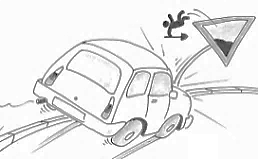 Задача 2.18. В январе в городе произошло 60 автомобильных аварий. Благодаря мерам, принимаемым дорожными службами, в каждый последующий месяц число аварий становилось на 4 меньше.а) Постройте столбчатую диаграмму, иллюстрирующую количество аварий в городе с января по май.б) Запишите формулу для вычисления количества аварий через п месяцев.в) Какое число аварий можно ожидать в декабре, если тенденция сохранится?Решение. Поскольку в каждый последующий месяц аварий было на 4 меньше, чем в предыдущий, то мы получаем арифметическую прогрессию, в которой первый член а1 = 60 – количество аварий в январе, а разность прогрессии d = –4. Тогда п-й член равен: ап = а1 + d(n – 1) = 60 – 4(п – 1), где п – порядковый номер месяца в году. Вычислим количество аварий в каждом из пяти первый месяцев:январь:      а1 = 60;февраль:   а2 = а1 + d = 60 + (–4) = 56;март:         а3 = а2 + d = 56 + (–4) = 52;апрель:     а4 = а3 + d = 52 + (–4) = 48;май:          а5 = а4 + d = 48 + (–4) = 44.Построим столбчатую диаграмму, иллюстрирующую количество аварий с января по май (рис. 2.2).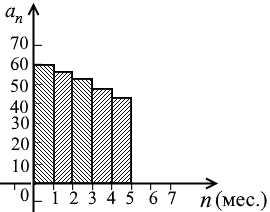 Количество аварий в 12-м месяце – декабре – можно вычислить по формуле а12 = 60 – 4(12 –1) = 60 – 411 = 16.Ответ:  в) 16.СТОП! Решите самостоятельно.Б24. Тело в первую секунду движения прошло 7 м, а за каждую следующую секунду – на 3 м больше, чем за предыдущую. Какое расстояние тело прошло за восьмую секунду?В23. У Николая есть 10 руб., и он имеет возможность увеличивать эту сумму ежедневно на 2 руб.а) Запишите формулу для вычисления суммы сп, которая будет у Николая через п дней.б) С помощью этой формулы определите, сколько рублей будет у Николая через 20 дней; через 30 дней.в) Николаю требуется 90 руб. для покупки компакт-диска. Через сколько дней у него будет эта сумма?В24. Самолёт начал снижение на высоте 8000 м и в первые 10 мин снижался на 500 м в минуту.а) Запишите формулу для вычисления высоты hn, на которой будет находиться самолёт через п минут после начала снижения.б) С помощью этой формулы определите, на какой высоте будет самолёт через 3 мин после начала снижения; через 8 мин.в) На какой минуте самолёт окажется ниже 4000 м над уровнем земли?г) Изобразите точками координатной плоскости десять членов последовательности (hn).Сумма членов арифметической прогрессииНачнем с того, что попробуем вычислить сумму всех натуральных чисел от одного до десяти включительно:S = 1 + 2 + 3 + 4 + 5 + 6 + 7 + 8 + 9 + 10.Обратим внимание на следующий замечательный факт: сумма двух членов арифметической прогрессии, равноотстоящих от ее краев, равна сумме крайних членов:1 + 10 = 2 + 9 = 3 + 8 = 4 + 7 = 5 + 6 = 11.Тогда нашу сумму можно представить в виде пяти равных сумм:S = (1 + 10) + (2 + 9) + (3 + 8) + (4 + 7) + (5 + 6) = = 11 + 11 + 11 + 11 + 11 = 11  5 = 55.Итак, мы вычислили сумму арифметической прогрессии, у которой а1 = 1, d = 1, а10 = 10,  п = 10. При этом мы фактически воспользовались формулой:.Покажем теперь, что для произвольной арифметической прогрессии, состоящей из п  членов, с первым членом а1 и последним ап  сумма всех ее членов вычисляется по формуле:			.                                    (2.4)Прежде всего, докажем, что сумма двух членов любой конечной арифметической прогрессии, равноотстоящих от ее концов, равна сумме крайних членов:a1 + an = a2 + an – 1 = a3 + an–2 = … = ak + an–k+1для любого k  = 1, 2, 3, …, n.Воспользуемся формулой (2.3):an = a1 + d(n – 1),ak = a1 + k(n – 1),an–k+1 = a1 + d[(n – k + 1) – 1] = a1 + d(n – k).Тогдаa1 + an = a1 + a1 + d(n – 1) = 2a1 + d(n – 1),ak + an–k+1 = a1 + d(k – 1) + a1 + d(n – k) = 2a1 + d(n – 1).Следовательно, a1 + an = ak + an–k+1, что и требовалось доказать.Теперь приступим непосредственно к выводу формулы (2.4). Сделаем следующую «хитрость»: запишем сумму ппервых членов арифметической прогрессии сначала в обычном порядке, а затем в обратном порядке:Sn = a1 + a2 + a3 +…+ an–2 + an–1 + an;       (1)Sn = an + an–1 + an–2 +…+ a3 + a2 + a1.       (2)А теперь сложим равенства (1) и (2) и получим:2sn = (a1 + an) + (a2 + an–1) + (a3 + an–2) +……+ (an–2 + a3) + (an–1 + a2) + (an + a1).       (3)          Заметим, что все выражения, стоящие в скобках, представляют собой суммы двух членов арифметической прогрессии, равноотстоящих  от  ее концов и поэтому равные сумме крайних членов, т.е. (a1 + an).Всего таких скобок ровно n, поэтому равенство (3) можно записать в виде:.Формула (2.4) доказана!Задача 2.19. Вычислите сумму первых 13 членов арифметической прогрессии (ап), у которой а1 = 17, а13 = 13.Решение. Воспользуемся формулой (2.4):.Ответ: 195.СТОП! Решите самостоятельно.А9. Дана арифметическая прогрессия (ап). Найдите:а) S20, если а1 = 1, а20 = 20;     б) S30, если а1 = –10, а30 = 20.Б25. Вычислите сумму первых 60 членов арифметической прогрессии (ап), если:   а) а1 = 3, а60 = 57;   б) а1 = –10,5, а60 = 51,5.В25. Вычислите сумму Sn членов арифметической прогрессии (ап), если известны первый и последний её члены: а) а1 = –1, а30 = 86;          б) а1 = 41, а20 = –16; в) а1 = –13, а10 = –5;        г) а1 = 17, а25 = 31.Вычисляем сумму п первых членов арифметической прогрессииформулу  а1 =1 и ап  = п, получим .Автор: Совершенно верно! А можем ли мы теперь вычислить сумму первых 500 натуральных чисел?Читатель: Легко! .Автор: Правильно!Задача 2.20. Арифметическая прогрессия задана формулой ап = 3п + 5. Найдите:   а) S10;    б) S20;   в) Sn.Решение. Если ап = 3п + 5, то а1 = 31 + 5 = 8; а10 = 310 + 5 = = 35; а20 = 320 + 5 = 65. По формуле (2.4) получим:;  ;  .Ответ:  а) S10 = 215;    б) S20 = 730;   в) Sn =.СТОП! Решите самостоятельно.А10. Найдите сумму всех натуральных чисел от 1 до 1500.Б26. Найдите:а) сумму 2 + 4 + 6 + … + 2п, слагаемыми которой являются все чётные натуральные числа от 2 до 2п;б) сумму 1 + 3 + 4 + … + (2п + 1), слагаемыми которой являются все нечётные натуральные числа от 2 до 2п –1.Б27. Арифметическая прогрессия задана формулой ап = 3п + 2. Найдите сумму двадцати её первых членов.Б28. Для любого натурального п вычислите сумму 3 + 8 + 13 + … + (5п – 2).В26. Найдите сумму пятидесяти, ста и п первых членов последовательности (хп), если:   а) хп = 4п + 2;    б) хп = 2п + 3.Г12. Найдите натуральное число, которое:а) в 5 раз меньше суммы  предшествующих ему натуральных чисел;б) равно сумме предшествующих ему натуральных чисел.Задача 2.21. Дана сумма, слагаемые которой являются членами арифметической прогрессии. Впишите недостающие слагаемые и найдите значение этой суммы:а) 23 + 27 + 31 + … + 51;      б) 28 + 25 + 22 + … + 1.Решение.а) 23 + 27 + 31 + … + 51. В этой прогрессии разность равна d = 27 – 23 = 4, т.е. каждый последующий член на 4 больше предыдущего. Впишем недостающие члены: 23 + 27 + 31 + 35 + + 39 + 43 + 47 + 51. Всего получили 8 членов, где а1 = 23, а8 = 51. Тогда .б) 28 + 25 + 22 + … + 1. В этой прогрессии разность равна d = 25 – 28 = –3, т.е. каждый последующий член на 3 меньше предыдущего. Впишем недостающие члены: 28 + 25 + 22 + 19  + + 16 + 13 + 10 + 7 + 4  + 1. Всего получили 10 членов, где а1 = = 28, а10 = 1. Тогда .Ответ: а) S8 = 296;   б) S10 = 145.СТОП! Решите самостоятельно.А11. Вычислите:а) 1 + 2 + 3 + 4 + … + 17 + 18 + 19;б) 30 + 31 + 32 + … + 47 + 48 + 49 + 50.Б29. Найдите сумму:а) чётных чисел от 30 до 98;     б) нечётных чисел от 15 до 85.В27. Выпишите первые десять членов данной арифметической прогрессии и найдите их сумму:а) 0,2;  0,5;  0,8; …;     б) –50,  –35,  –20.Арифметические прогрессии и кратные числаЗадача 2.22. Найдите сумму натуральных чисел:а) всех двузначных чисел, кратных 2 или 3;б) всех трёхзначных чисел, не кратных 7;в) всех трёхзначных чисел, кратных 3, но не кратных 2.Решение. а) Требуется найти сумму двузначных чисел, которые делятся на 2 или на 3, причём подходят и те, которые делятся и на 2, и на 3. Прежде всего, отметим, что самое большое двузначное число 99, а однозначных чисел ровно 9.  Значит,  количество  двузначных  чисел  равно: 99 – 9 = 90. Половина двузначных чисел – чётные числа, следовательно, их будет 90 : 2 = 45, при этом наименьшее чётное двузначное число  10, а наибольшее – 98. Найдём их сумму:.В эти 45 чисел входят и те числа, которые делятся на 2, но не делятся на 3 (например, 10), и те числа, которые делятся и на 2, и на 3 (например, 12).Читатель: Получается арифметическая прогрессия с разностью d = 21 – 15 = 6! А последний член этой прогрессии:  99.Автор: И сколько же членов этой прогрессии? Читатель: Это можно легко вычислить: а1 = 15, d = 5 и ап = 99, тогда применим формулу (2.3), получим:ап = а1 + d(п – 1)  99 = 15 + 6(п – 1)  п – 1 = 14    п = 15.Автор: Осталось найти сумму этих 15 чисел…Читатель: А это просто: а1 = 15, ап = 99, п = 15, по формуле (2.4) получим . А общая сумма всех двузначных чисел, кратных 2 или 3, равна 2430 + 855 = 3285.б) Требуется найти сумму трёхзначных чисел, которые не делятся на 7.Автор: Сначала попробуем выяснить, сколько всего трёхзначных чисел.Читатель: Это просто: надо от наибольшего трёхзначного числа 999 вычесть количество нетрёхзначных чисел – однозначных и двузначных, а таких 99, получим 999 – 99 = 900.Автор: А можно ли теперь найти сумму всех трёхзначных чисел?Читатель: Легко! Здесь а1 = 100, а900 = 999, п = 900, тогда получим: .Автор: Верно! А теперь давайте найдём сумму всех трёхзначных чисел, кратных 7. Для этого определим наименьшее и наибольшее трёхзначные числа.Читатель: Наименьшее трёхзначное число, кратное 7, будет 105, так как 105 : 7 = 15, а наибольшее 994, так как 994 : 7 = = 142.Автор: Правильно. И сколько таких чисел?Читатель:  ап = а1 + d(п – 1)  994 = 105 + 7(п –1), отсюда  п = 128.Автор: Ну, а теперь, я думаю, Вам не составит труда подсчитать сумму всех трёхзначных чисел, кратных 7.Читатель: Конечно! .     Но ведь в задаче спрашивается найти сумму всех трёхзначных чисел, не кратных 7!Автор: Да. Но мы с Вами нашли сумму всех трёхзначных чисел (494500) и сумму всех трёхзначных чисел, кратных 7 (70336). Ясно, что любое число либо кратно 7, либо не кратно 7. Поэтому чтобы найти сумму всех трёхзначных чисел, не кратных 7…Читатель: Надо из суммы всех трёхзначных чисел вычесть сумму всех трёхзначных чисел, кратных 7:494500 – 70336 = 424164.Автор: Верно!в) Здесь требуется найти сумму всех трёхзначных чисел, кратных 3, но не кратных 2.  Автор: Выше мы уже выяснили, что всего существует 900 трёхзначных чисел. Наименьшее из них, кратное 3, 102 (102 : 3 = = 34), а наибольшее 999 (999 : 3 = 333). Всего таких чисел ровно 300 (убедитесь в этом самостоятельно!). Значит, сумма всех трёхзначных чисел, кратных 3, равна  .Читатель: Но в эту сумму входят числа, кратные и 3, и 2.Автор: Да. Но поскольку числа 2 и 3 взаимно простые, то числа, кратные и 3, и 2, кратны произведению 23 = 6. Поэтому нам надо вычислить сумму всех трёхзначных чисел, кратных 6, и вычесть эту сумму из числа 165150. В самом деле, число, кратное 3, может быть либо кратно 2, либо не кратно 2, третьего не дано.Читатель: Первое трёхзначное число, кратное 6 – это 102 (102 : 6 = 17), а последнее – 996 (996 : 6 = 166). Мы получили арифметическую прогрессию: 102, 108, …, 996. Разность прогрессии 108 – 102 = 6. Отсюдаап = а1 + d(п – 1)  996 = 102 + + 6(п –1)  п = 150.     Найдём сумму этих чисел: .Автор: Нам остался последний шаг.Читатель: 165150 – 82350 = 82800.Автор: Всё верно!Ответ: а) 3285;   б) 424164;   в) 82800.СТОП! Решите самостоятельно.А12. Делится ли на 1999 сумма чисел 1 +2 + 3 + … + 1999?Б30. Найдите сумму:а) первых 40 чётных чисел;б) всех натуральных чисел от 1 до 100, кратных 3.В28. Найдите сумму:а) всех двузначных чисел, кратных 5;б) всех трёхзначных чисел, кратных 15;в) всех двузначных чисел, которые не делятся на 6.В29. Найдите сумму:а) всех натуральных чисел, кратных 3 и не превосходящих 120;б) всех натуральных чисел, кратных 4 и заключённых между 50 и 150;в) всех натуральных чисел, меньших 100, которые не делятся на 5.В30. Найдите сумму:а) всех натуральных чисел, не превосходящих 150;б) всех натуральных чисел от 20 до 120 включительно;в) всех натуральных чисел, кратных 4 и не превосходящих 300;г) всех натуральных чисел, кратных 7 и не превосходящих 130.В31. Найдите сумму всех двузначных чисел, не кратных ни 2, ни 3.Г13. Найдите сумму всех трёхзначных чисел, которые:а) делятся на 7 и не делятся на 13;б) которые не делятся ни на 7, ни на 13.Арифметические прогрессии и треугольникиЗадача 2.23. Шары расположены в форме треугольника так, что в первом ряду находится один шар, во втором – два, в третьем – три и т.д. (рис. 2.3). 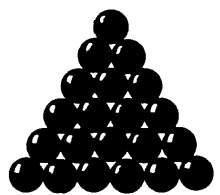 а) Во сколько рядов размещены шары, если их число равно 120? б) Сколько потребуется шаров, чтобы составить треугольник из 30 рядов?Решение. Число шаров в каждом последующем ряду на 1 больше, чем в предыдущем. Поэтому получается арифметическая прогрессия: 1, 2, 3, …, п, … . Сумма п первых членов этой прогрессии . Теперь ответим на вопросы задачи.а) Если всего шаров 120, то получаем уравнение: 240 = п + п2  п2 + п – 240 = 0,,   п1 = –16,  п = 15.Нам подходит положительный корень п = 15. Значит, шары расположены в 15 рядах.б) Подсчитаем, сколько шаров потребуется для 30 рядов:.Ответ: а) в 15 рядов;  б) 465 шаров.СТОП! Решите самостоятельно.Б31. Треугольные числа изображаются треугольниками, составленными из шаров (см. рис. 2.3). Определите:а) сколько шаров в двадцать пятом треугольнике;б) в каком по счёту треугольнике 55 шаров.В32. Треугольники, соответствующие треугольным числам, составляют пирамиду (рис. 2.4).а) Сколько шаров в основании пирамиды, если она состоит из восьми слоёв?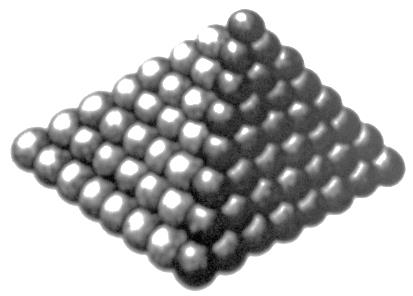 б) Можно ли найти общее число шаров в пирамиде из восьми слоёв по формуле суммы первых п членов арифметической прогрессии? Сколько всего шаров в такой пирамиде?Г14. Шары одинакового радиуса расположены один раз в форме правильного треугольника, а другой – в форме прямоугольника. Найдите количество шаров, если известно, что и на стороне треугольника, и на большей стороне прямоугольника располагается на два шара больше, чем на меньшей стороне прямоугольника.Текстовые задачи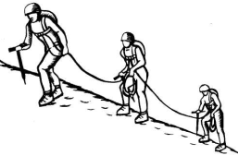 Задача 2.24. Альпинисты в первый день восхождения поднялись на высоту 1400 м, а затем каждый следующий день поднимались на 100 м меньше, чем в предыдущий. За сколько дней они покорили высоту 5000 м?Решение. Запишем, на сколько метров поднимались альпинисты каждый день: 1400, 1300, 1200, …, . Мы видим арифметическую прогрессию, у которой а1 = 1400, разность d = 100. За п-1 день они поднимались на высоту ап = 1400 – 100(п –1).  Значит, за п дней они поднимутся на высоту = [1400 – 50(n – 1)]  п = 1450п – 50п2.По условию задачи Sn= 5000, получаем уравнение1450п – 50п2 = 5000  п2 – 29п + 100 = 0 ,  п1 = –25, п2 = 4.Нам подходит только положительное значение п = 4.Ответ: за 4 дня.СТОП! Решите самостоятельно.Б32. В первом ряду лекционной аудитории 20 мест, а в каждом следующем ряду на 4 места больше, чем в предыдущем. В аудитории 16 рядов. Сколько всего мест в аудитории?В33. Сколько ударов сделают настенные часы, если они бьют только один раз в час, отбивая число часов?Г15. Лекарственную настойку пьют каплями: в 1-й день 6 капель, в каждый следующий на 3 капли больше, чем в предыдущий. Начиная с 11-го дня дневную дозу ежедневно убавляют на 3 капли и заканчивают курс лечения на 19-й день после его начала. Определите, сколько капель лекарства: а) примет больной за первые 10 дней лечения; б) назначено всего на курс лечения.Ещё одна формула для вычислениясуммы арифметической прогрессииЕсли подставить в формулу (2.4) значение an = a1 + d(n – 1) из формулы (2.3), то получим Итак, запомним:                                (2.5)Задача 2.25. Задана арифметическая прогрессия (ап). Вычислите: а) S20, если а1 = 1, d = 1;   б) S11, если а1 = –2, d = 4.Решение. Воспользуемся формулой (2.5):а) .б) .Ответ:  а) 210;   б) 198.СТОП! Решите самостоятельно.Б33. Вычислите сумму девяти первых членов арифметической прогрессии (bn), если:  а) b1 = –17, d  = 6;   б) b1 = 6,4, d = 0,8.В34. Найдите сумму первых ста членов арифметической прогрессии (ап), если известно, что:а) а1 = –12, d  = 2;                   б) а1 = 1,5, d = 0,5; в) а1 = 73, d  = –1;                   г) а1 = –7,3, d = –1,1.В35. Задана арифметическая прогрессия (хп). Вычислите: а) S10, если х1 = 38, d = –4;      б) S64, если х1 = –25, d = 3;в) S15, если х1 = 1,2, d = 1,5.      Г16. Найти сумму   где a1, a2, a3, a4, …, a2n–1, a2n – последовательные члены арифметической прогрессии с разностью d.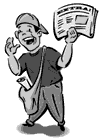 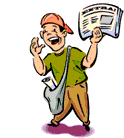 Задача 2.26. Студент, устраиваясь на работу разносчиком газет, ознакомился с условиями оплаты: первый месяц он получит 300 руб., а в каждый последующий месяц он будет получать больше на 20 руб., чем в предыдущий. Сколько студент заработает за год?Решение. Здесь получаем арифметическую прогрессию, в которой а1 = 300, d = 20. Находим сумму первых двенадцати её членов:  .Таким образом, студент заработает 4920 руб.Ответ: 4920 руб.СТОП! Решите самостоятельно.Б34. Денис поступил на работу курьером. В первый месяц его зарплата составляла 200 руб., а в каждый последующий месяц она повышалась на 30 руб. Сколько всего он заработал за год?В36. Игорь начал утренние тренировки в беге с 2 км в день. Каждую неделю он решил увеличивать эту дистанцию в арифметической прогрессии так, чтобы в одиннадцатую неделю пробегать 4 км в день. На какое расстояние ему надо увеличивать дистанцию еженедельно? Сколько всего километров он пробежит за 11 недель?Г17. Для асфальтирования участка длиной 99 м используются два катка. Первый каток был установлен в одном конце участка, второй – в противоположном. Работать они начали одновременно. За первую минуту второй каток прошёл 1,5 м, а за каждую последующую – на 0,5 м больше, чем за предыдущую. Первый каток в каждую минуту проходил 5 м. Через сколько минут оба катка встретились?Задача 2.27. Найдите сумму всех положительных членов арифметической прогрессии 8,2; 7,4; … .Решение. В данной арифметической прогрессии а1 = 8,2, разность d = 7,4 – 8,2 = –0,8. Запишем формулу п-го члена прогрессии:  ап = а1 + d(п – 1) = 8,2 – 0,8(п – 1).Выясним, при каких значениях п  ап > 0. Для этого решим неравенство:   8,2 – 0,8(п – 1) > 0  8,2 > 0,8(п – 1)   п – 1 < 10,25    п < 11,25.Значит, если п  11, то ап > 0.Нам остаётся только вычислить сумму первых 11 членов арифметической прогрессии, у которой а1 = 8,2 и d = –0,8:.Ответ: 46,2.СТОП! Решите самостоятельно.Б35. Найдите сумму всех тридцати членов арифметической прогрессии 4; 5,5; … .Б36. Найдите сумму десяти первых членов арифметической прогрессии:   а)      б) .В37. Найдите сумму всех положительных членов арифметической прогрессии 4,6; 4,2; … .В38. Найдите сумму всех отрицательных членов арифметической прогрессии –102; –99; … .В39. В арифметической прогрессии (ап) а1 = 5, d = 4. Найдите сумму всех членов арифметической прогрессии с 20-го по 30-й включительно.Задача 2.28. Арифметическая прогрессия (ап) задана формулой ап = 10 – 4п. а) Составьте формулу для вычисления суммы первых п членов этой прогрессии.б) Пользуясь этой формулой, найдите сумму первых тридцати членов этой прогрессии.в) Определите, сколько членов этой прогрессии, начиная с первого, сложили, если в сумме получилось –120.Решение.а) ап = 10 – 4п  а1 = 10 – 41 = 6, тогда по формуле (2.4).б) S30 = (8 – 230)30 = –1560.в) Sп = (8 – 2п)п = –120. Решим это уравнение относительно п и получим: 8п – 2п2 = –120  2п2 – 8п –120 = 0  п2 – 4п – 60 = 0  п1 = –6, п2 = 10.Так как п1 = –6 < 0, то этот корень нам не подходит, значит, п = 10. Проверим: S10 = (8 – 210)10 = –120 – всё верно!Ответ:  а) Sп = (8 – 2п)п;   б) S30 = –1560;  в) п = 10.СТОП! Решите самостоятельно.Б37. Сумма членов конечной арифметической прогрессии. состоящей из тридцати членов, равна 3645. Первый член этой прогрессии равен 20. Найдите второй член прогрессии.В40. Сколько натуральных чисел, кратных 5, надо сложить, чтобы получить сумму, большую 275; большую 330?В41. Сложили несколько первых членов прогрессии (ап) и получили 430. Сколько членов сложили, если а1 = –7, d = 3?Задача 2.29. Задача из папируса Ахмеса. Разделите 10 мер хлеба на 10 человек, если разность между количеством хлеба у каждого человека и ему предшествующего составляет 1/8 меры.Решение. Доли каждого человека – это арифметическая прогрессия, в которой первый член а1 – это доля человека, получившего меньше всех. Разность прогрессии , число членов п = 10, тогда сумма всех членов равна.По условию задачи S10 = 10, тогда получаем уравнение.Находим остальные члены прогрессии:Это и есть доли каждого из 10 человек. Проверим, равна ли сумма этих долей 10 меркам хлеба:Всё верно.Ответ: доли каждого человека  .СТОП! Решите самостоятельно.Б38. В амфитеатре концертного зала 15 рядов, число кресел в каждом ряду увеличивается на 2 по сравнению с предыдущим. В последнем ряду 35 кресел. Сколько кресел в первом ряду? Сколько всего кресел в амфитеатре?В42. Премиальный фонд 10000 руб. надо разделить между десятью сотрудниками так, чтобы каждый следующий получил на 150 руб. больше предыдущего. Как это сделать?Известны аi  и аj, ищем сумму SnЗадача 2.30. Числа –100 и –78 являются соответственно седьмым и девятым членами арифметической прогрессии. Найдите пятнадцатый член этой прогрессии и сумму её первых двадцати членов.Решение. Подставим d = 11 в уравнение (1) и найдём а1:а1 + 116 = –100  а1 = –166.Теперь найдём а15 и S20:а15 = а1 + d(15 – 1) = –166 + 1114 = – 12;.Ответ: а15 = –12,  S20 = -1350.СТОП! Решите самостоятельно.В43. Дана арифметическая прогрессия (ап). Вычислите: а) S10, если а2 = 1, d = –2;      б) S5, если а8 = 4, d = –1;в) S17, если а9 = 2;                  г) S19, если а10 = 4.  В44. Найдите сумму первых двадцати членов арифметической прогрессии (сп), если  с7 = 18,5 и с17 = –26,5.В45. Найдите сумму первых пятнадцати членов арифметической прогрессии, второй член которой равен 0,5, а четырнадцатый равен –33,5.В46. В арифметической прогрессии а21 = 32. Найти S41. Известны Sm  и Sk, ищем сумму Sn Задача 2.31. В арифметической прогрессии сумма восьми первых членов равна 32, а сумма первых двадцати членов равна 200. Найдите сумму первых 28 членов прогрессии.Решение.  По условию задачи S8 = 32 и S20 = 200. ТогдаПодставим значение d = 1 в уравнение (1): .Теперь найдем сумму S28:.Ответ: S28 = 392.СТОП! Решите самостоятельно.В47. Сумма 40 первых членов арифметической прогрессии равна 340, а сумма 39 первых членов равна 325. Найдите разность прогрессии.В48. Найдите разность арифметической прогрессии (хп) и её первый член, если х10 = 1 и S16 = 4.Г18. Сумма 15 первых членов арифметической прогрессии равна 20, а сумма её 20 первых членов равна 15. Найдите сумму 35 первых членов прогрессии.Д1. В арифметической прогрессии Sn = Sm (n  m). Докажите, что Sn+m = 0. Домашнее заданиеЗадачи очень лёгкиеА13. Выпишите первые пять членов арифметической прогрессии (ап), если: a) а1 = 10, d = 4;         б) а1 = 1,7, d = –0,2;       в)  а1 = –3,5, d = 0,6.   А14. Найдите первый член и разность арифметической прогрессии:а) 3, –1, –5, –9, …;                    б) 7, 4, 1, –2, …;в) 0,7; 0,9; 1,1; 1,3; …;              г) –1;  –0,9; –0,8; –0,7; … .А15. Между числами 16 и 28 вставьте число таким образом, чтобы получившиеся три числа являлись последовательными членами арифметической прогрессии.А16. Последовательность (сп) – арифметическая прогрессия. Найдите:а) с5, если с1 = 20, d = 3;           б) с21, если с1 = 5,8, d = –1,5.А17. Последовательность (ап) – арифметическая прогрессия. Найдите:а) а11, если а1 = –3, d = 0,7;       б) а26, если а1 = 18, d = –0,6.А18. Последовательность (ап) – арифметическая прогрессия. Найдите п, если:а)  ап = 67;            б) а1 = 0, , ап = 5;в) ;       г) а1 = –4,5, , ап = 100.Задачи лёгкиеБ39. Запишите конечную арифметическую прогрессию (ап), если:а) п = 5;             б) а1 = 13, , п = 4;в) а1 = 7,5,  d = 0,5,  п = 4;        г) а1 = –1,7, d = –0,15, п = 5.Б40. Найдите пятый член арифметической прогрессии (ап): … .Б41. Впишите все пропущенные члены арифметической прогрессии 60, …, 39, если известно, что её разность равна –3. Сколько членов прогрессии Вы вписали?Б42. В арифметической прогрессии, разность которой равна 12, известен восьмой член: …, 54, … . Восстановите начало прогрессии. Начиная с какого номера члены этой прогрессии положительны? Сколько в ней отрицательных членов?Б43. Дана последовательность (ап):  2, 7, 12, 22, 27, … .а) Определите разность между каждым последующим членом и предыдущим;б) Является ли эта последовательность арифметической прогрессией?Б44. Докажите, что последовательность, заданная формулой общего члена: а) ап = 3п – 7;   б) ап = –3п + 5;   в) ап = 2п + 8;  г) ап = –2п – 3, является арифметической прогрессией.Б45. Пусть последовательность (ап) – арифметическая прогрессия. Докажите, что если к каждому члену этой прогрессии прибавить одно и то же число, то полученная последовательность также будет арифметической прогрессией. Конкретизируйте это примером.Б46. Докажите, что если каждый член некоторой арифметической прогрессии (ап) умножить на одно и то же число, то полученная последовательность также будет арифметической прогрессией. Конкретизируйте это примером.Б47. Найдите восьмой член и разность арифметической прогрессии (ап), если:a) а2 = 8, а7 = –2;                      б) а7 = 4, а9 = –4;    в) а7 = –7, а9 = –1;                    г) а9 = –0,9, а7 = –0,7.         Б48. Дана арифметическая прогрессия (ап). Найдите:а) а6, если а1 = 4, d = 3;            б) а15, если а1 = –15, d = –5;в) а17, если а1 = –12, d = 2;       г) а9, если а1 = 101, d = ½ .Б49. Дана арифметическая прогрессия (ап). Запишите формулу её п-го члена:   а) –14, –9, –4, …;     б) 12, 6, 0, … .Б50. Дана арифметическая прогрессия (ап). Найдите а1, если:а) d = 2,  п = 15,  ап = –10;            б) d = ¼,  п = 7,  ап = –10½; в) d = –0,6,  п = 17,  ап = 9,5;        г)  d = –0,3,  п = 15,  ап = –2,94.Б51. Дана арифметическая прогрессия (ап). Найдите d, если:а) а1 = 3,  ап = 39, п = 11;              б) а1 = –0,2, ап = –18,4, п = 15;в) а1 =  ап =  п = 36;         г) а1 = 3,6,  ап = 0,  п = 37.Б52. Определите, является ли членом арифметической прогрессии 20,7; 18,3; … число: а) –1,3;  б) –3,3.Б53. Проверьте:а) является ли число 41 членом арифметической прогрессии (ап), у которой а1 = –7, d = 4;б) является ли число –33 членом арифметической прогрессии (ап), у которой а1 = 3, d = –6.Б54. Найдите номер члена арифметической прогрессии (ап):а) равного –2,94, если а1 = 1,26 и d = –0,3;б) равного –9,7, если а1 = –3,7 и d = –0,6.Б55. Дана арифметическая прогрессия (bп), у которой  и . Является ли членом арифметической прогрессии число: а)   б) 8,35?Б56. Найдите первый отрицательный член арифметической прогрессии (ап), в которой а1 = 10, d = –0,2. Проверьте свой ответ.Б57. Найдите разность арифметической прогрессии (ап), если:а) а1 = 12, а5 = 40;                   б) а6 = –30, а16 = 30;в) а1 = –8, а11 = –28;                г) а11 = 4,6, а36 = 54,6.Б58. Дана арифметическая прогрессия (ап). Найдите:а) а2 и d, если а1 = 5, а3 = 13;     б) а1 и d, если а2 = 3, а10 = 19; в) а2 и d, если а12 = –2, а3 = 7;    г) а101, если а12 = 20,5, а7 = 10,5. Б59. Найдите формулу общего члена арифметической прогрессии а1, а2, …, ап, …, если:а) а1 = 5, а2 = –5;                   б) а1 = –3, а2 = 0;в) а1 = 6, а10 = 33;                  г) а4 = –4, а17 = –17.Б60. Поезд, отойдя от станции, равномерно увеличивал скорость на 50 м в минуту. Какова была скорость поезда в конце двадцатой минуты?Б61. Найдите сумму первых пятидесяти членов арифметической прогрессии (ап), если известно, что:а) а1 = 2, а50 = 147;                  б) а1 = 0,5, а50 = –97,5;в) а1 = –10, а50 = 137;              г) а1 = –1,7, а50 = –8,1.Б62. Найдите сумму первых тридцати членов арифметической прогрессии (ап), заданной формулой п-го члена:а) ап = 4п + 3;                           б) ап =  0,5п – 3;  в) ап = –2п + 8;                         г) ап =  –2,5п – 6.  Б63. Найдите сумму:а) 1 + 2 + 3 + … + 98 + 99 + 100;б) 30 + 31 + 32 + … + 38 + 39 + 40;в) 11 + 12 + 13 + … + 87 + 88 + 89.Б64. Найдите сумму всех двузначных чисел, кратных 3.Б65. Найдите сумму всех натуральных чисел, кратных 6 и не превосходящих 250.Б66. Найдите сумму всех натуральных чисел:а) чётных, не превосходящих 200;б) нечётных, не превосходящих 150;а) кратных 3, заключённых в промежутке от 100 до 200.Б67. Найдите сумму первых п членов арифметической прогрессии (ап), если известно, что:а) а1 = –3,  d = 1,5,  п = 16;           б) а1 = 121,  d = –3,1,  п = 25;в) а1 = –2,5,  d = –0,5,  п = 40;      г) а1 = 4,5,   d = 0,4, п = 100.Б68. Найдите сумму восьми первых членов арифметической прогрессии:  а) –23, –20, …;   б) 14,2;  9,6;  … .Задачи средней трудностиВ49. Известно, что (ап) – арифметическая прогрессия. Выразите: а) а2 и а10  через а3 и d;               б) а7 и а12  через а10 и d; в) ап+2 и ап–3  через ап и d.В50. Определите, является ли арифметической прогрессией последовательность, заданная формулой: а) ап = 3п + 1;          б) ап = п2 – 5;          в) ап = п + 3;г) ап = ;          д) ап = –0,5п + 1;     е) ап = 6п.В51. Возрастающая последовательность состоит из всех натуральных степеней числа 3. Выясните, является ли она арифметической прогрессией. Если да, то укажите первый член и разность прогрессии.В52. Возрастающая последовательность состоит из всех натуральных чисел, кратных 11. Докажите, что она является  арифметической прогрессией. Укажите первый член и разность прогрессии.В53. Последовательность (ап) – арифметическая прогрессия. Является ли арифметической прогрессией последовательность:а) а2, а4, …, а2п, …;            б) а1 – 1, а2 – 1, …, ап – 1;в) 2а1, 2а2, …, 2ап;             г) …?В54. Между числами 2,5 и 4 вставьте два таких числа, которые вместе с данными числами образуют арифметическую прогрессию.В55. Между числами 5 и 1 вставьте семь таких чисел, чтобы они вместе с данными числами образовали арифметическую прогрессию.В56. Между числами 1 и 6 найдите пять таких чисел, которые вместе с данными числами образуют арифметическую прогрессию.В57. Сумма цифр четырёхзначного числа равна 16. Найдите это число, если известно, что его цифры образуют арифметическую прогрессию и цифра единиц на 4 больше цифры сотен.В58. Три числа в заданном порядке образуют арифметическую прогрессию. Найдите среднее число, если известно, что утроенная сумма крайних чисел равна 234.В59. Найдите те значения х, при которых числа х, 2х – 1, 5х являются последовательными членами арифметической прогрессии.В60. Последовательность (bп) – арифметическая прогрессия, первый  член которой равен b1, а разность равна d. Выразите через b1 и d:   а) b7;  б) b26;   в) b231;   г) bk;   д) bk+5;   е) b2k.В61. Дана конечная арифметическая прогрессия (ап). Найдите  ап, если:а) а1 =,  d = ,  п = 7;        б) а1 = 3,  d = ,  п = 15;в) а1 =,  d = ,  п = 13;г) а1 =,   d = , п = 9.В62. Найдите десятый и п-й члены арифметической прогрессии: а) , –1, …;          б) 2,3;  1;  … .В63. Составьте формулу п-го члена арифметической прогрессии:а) 4, –2, –8, –14, –20, …;         б) –0,7; –0,5;  –0,3; –0,1; 0,1; …;в) –7, –2, 3, 8, 13, …;              г) … .В64. Дана конечная арифметическая прогрессия (ап). Найдите а1, если:а) d = ,  п = 24,  ап = ;           б) d = 1 + q,  п = 28,  ап = 28 + 27q; в) d = ,  п = 21,  ап = ;        г)  d = 1 – 3l,  п = 22,  ап = l.В65. Дана конечная арифметическая прогрессия (ап). Найдите d, если:а) а1 = ,  ап = – , п = 18;              б) а1 = 3 – 7т, ап = т – 5, п = 9;в) а1 =  ап = 0,  п = 6;         г) а1 = 13 – 8р,  ап = 2р + 3,  п = 11.В66. По формуле п-го члена арифметической прогрессии (ап) найдите а1 и d:а) ;            б) :   в) ;         г) В67. Является ли членом арифметической прогрессии (ап) число b? Если является, то укажите номер этого члена.а) а1 = 5, d = 0,3, b = 21,2;      б) а1 = 3, d = –0,35, b = 0,65;в) а1 = –7, d = 5,1, b = 44;       г) а1 = –0,13, d = 0,02, b = –0,01.В68. Дана конечная арифметическая прогрессия (ап). Найдите п, если:а) а1 = ,  d = ,  ап = ;              б) а1 = ,  d = ,  ап = ;              а) а1 = ,  d = ,  ап = ;              а) а1 = ,  d = ,  ап = 1.              В69. Является ли членом арифметической прогрессии (ап) число b? Если является, то укажите номер этого члена.а) ап = 13 – 0,4п, b = 4,6;        б) ап = 3п – 5,7,  b = 69,4;в) ап = 5п – 104,  b = 21;         г) ап = 21,3 – 1,7п, b = 4,3.В70. В арифметической прогрессии (уп) известны пятый и шестой члены: у5 = –150 и у6 = –147. Сколько членов этой прогрессии отрицательны? Проверьте свой ответ.В71. Укажите наименьший номер, начиная с которого все члены заданной арифметической прогрессии (ап) будут больше заданного числа А:а) а1 = –12, d = 3,  А = 141;           б) а1 = 4, d = 2,2,  А = 14,7;        в) а1 = –4,5, d = 5,5,  А = 0;           г) а1 = 14,5, d = 0,7,  А = 22,9.В72. Арифметическая прогрессия задана формулой ап = 6п – 306. Укажите наименьший номер, начиная с которого все члены прогрессии:           а) больше –12;б) являются положительными;в) принадлежат лучу [300; +);г) принадлежат открытому лучу (–6; +).В73. Найдите первый член и разность арифметической прогрессии (сп), если:  а) с5 = 27, с27 = 60;   б) с20 = 0, с66 = –92.В74. Найдите первый член и разность арифметической прогрессии (хп), если х16 = –7 и х26 = 55.В75. Найдите первый член и разность арифметической прогрессии (ап), если а15 = 5 и а20 = 40.В76. Определите, является ли последовательность, описанная в задаче, арифметической прогрессией. Если да, то укажите её разность.а) Квартплата за июнь составила 1200 руб. Её надо внести не позднее 10 июля, а начиная с 11 июля за каждый просроченный день дополнительно взимается 1 % от квартплаты. Какой будет сумма оплаты в каждый из дней с 10 по 15 июля? б) В начале учебного года ученику 9 класса купили 300 тетрадей. Он тратит 6 тетрадей в неделю. Сколько тетрадей будет оставаться у него в конце каждой из первых шести недель учебного года? 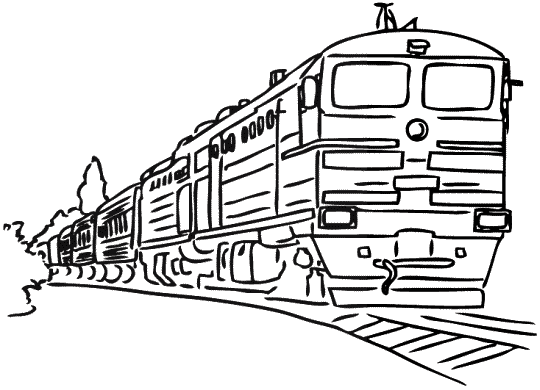 в) Население города в 1965 г. составило 25000 человек. Оно ежегодно увеличивалось в 1,2 раза. Каким было население города в каждый год за период с 1995 по 1999 г.?г) В понедельник Андрей заполнил бак автомобиля, залив в него 40 л бензина. Во вторник он истратил 4 л, а в каждый следующий день тратил на 2 л бензина больше, чем в предыдущий. Сколько литров бензина оставалось в баке в каждый из дней недели с понедельника по пятницу, если он не делал дополнительной заправки?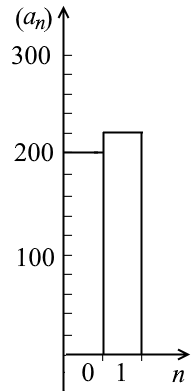 В77. В школе-новостройке учатся 200 учеников. Каждый год число учащихся увеличивается на 20.а) Запишите формулу для вычисления числа учащихся в школе через п лет.б) Сколько учащихся будет в школе через 5 лет, если тенденция сохранится?в) Школа рассчитана на обучение 350 учащихся. Через сколько лет будет достигнута норма?г) Постройте столбчатую диаграмму, иллюстрирующую прирост учащихся в течение пяти лет (рис. 2.5).В78. На стороне ОА угла АОВ от его вершины отложены равные отрезки и через их концы проведены параллельные прямые (рис. 2.6). Длина отрезка А1В1 равна 1,5 м. Найдите длину отрезка А5В5, А10В10.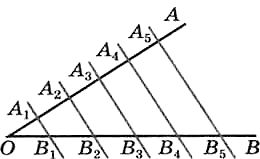 В79. Найдите сумму первых сорока членов последовательности (ап), заданной формулой ап = 5п – 4.В80. Запишите формулу суммы п первых членов последовательности (ап), если:  а) ап = 2п + 1;        б) ап = 3 – п.В81. Найдите сумму:а) всех натуральных чисел от 45 до 90;б) всех целых чисел от –100 до –65;а) всех двузначных чисел;а) всех трёхзначных чисел.В82. Найдите сумму, слагаемыми которой являются последовательные члены арифметической прогрессии:а) 2 + 6 + 10 + … + 198;     б) 95 + 85 + 75 + … + (–155).В83. Найдите сумму всех натуральных трехзначных чисел, не делящихся на 3.В84. Найдите сумму всех двузначных чисел:а) кратных 7;      б) которые при делении на 5 дают в остатке 2.В85. Найдите сумму всех трёхзначных чисел:а) кратных 8;      б) которые при делении на 12 дают в остатке 5.В86. Фигура, изображённая на рис. 2.7, состоит из столбцов, каждый из которых на 2 единицы длиннее предыдущего. Основание столбца равно 1. Определите: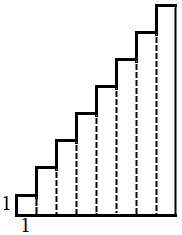 а) площадь фигуры (в кв. ед.), если в ней: 8 столбцов; 100 столбцов; п столбцов;б) сколько столбцов в фигуре, если её площадь равна 100 кв. ед.В87. Вычислите сумму:а) 502 – 492 + 482 – 472 + … + 42 – 32 + 22 – 12;б) 12 – 22 + 32 – 42 + … + 972 – 982 + 992 – 1002.В88. Для арифметической прогрессии (ап) заполните таблицу:В89. При свободном падении тело проходит в первую секунду 4.9 м, а в каждую последующую на 9,8 м больше.1. Найдите глубину шахты, если свободно падающее тело достигло её дна через 5 с после начала падения.2. Определите, какое расстояние пройдёт свободно падающее тело: а) за седьмую секунду после начала падения;  б) за 7 с после начала падения.В90. В соревнованиях по стрельбе за каждый промах в серии из 25 выстрелов стрелок получал штрафные очки: за первый промах – одно штрафное очко, а за каждый последующий – на 0,5 очка больше, чем за предыдущий. Сколько раз попал в цель стрелок, получивший 7 штрафных очков?В91. Члены арифметической прогрессии 2, 5, … с чётными номерами заменили противоположными им числами. В результате получили последовательность (хп). Напишите формулу п-го члена этой последовательности и найдите сумму первых пятидесяти её членов.В92. Упростите выражение: а) ;            б) .В93. Найдите сумму членов арифметической прогрессии с пятнадцатого по тридцатый включительно, если первый член равен 10 и разность равна 3.В94. Найдите сумму членов арифметической прогрессии с шестого по двадцать пятый включительно, если первый член равен 21 и разность равна –0,5.В95. В арифметической прогрессии (ап):а) d = –0,4, п = 12, а = 2,4, найдите а1 и Sп;б) а1 = –35, d = 5, Sn = 250, найдите п и ап;в) ,  ап = 50, Sn = 2525, найдите а1 и п;г) , , sn = –450, найдите d и п.В96. Продолжительность прогулки грудного ребёнка в первый день составляет 20 мин. Затем она увеличивается ежедневно на 10 мин и доводится до 2 ч в день. На какой по счёту день длительность прогулки достигает 2 ч и сколько всего времени за эти дни проведёт ребёнок на воздухе?В97. Улитка ползёт вверх по дереву, начиная от его основания. За первую минуту она проползла 30 см, а за каждую следующую минуту – на 5 см больше, чем за предыдущую. За какое время улитка достигнет вершины дерева высотой 5,25 м?В98. Найдите сумму первых десяти членов арифметической прогрессии (ап), если а4 = 10, а10 = 19.В99. Найдите сумму первых пятнадцати членов арифметической прогрессии (bп), если b1 = 4,2, b10 = 15,9.В100. В арифметической прогрессии (bп)  b6 = 20, b10 = 18. Найдите S20.В101. В арифметической прогрессии (ап)  а5 = 11, а8 = 17. Найдите сумму первых десяти членов этой прогрессии.В102. В арифметической прогрессии (ап)  а22 = 20. Найдите S41.В103. Тринадцатый член арифметической прогрессии равен 5. Найдите сумму первых 25 её членов.В104. В арифметической прогрессии (bп)  S30 = 147, S60 = 474. Найдите S20.В105. Найдите сумму первых сорока членов арифметической прогрессии, если S10 = 100, S30 = 900.В106. Найдите пятидесятый член арифметической прогрессии, если: а)  S20 = 1000, S40 = 10000;  б)  S5 = 0,5, S15 = –81.Задачи трудныеГ19. Между числами –19,88 и 19,91 вставлено п чисел так, что они вместе с данными числами образуют арифметическую прогрессию. При каком значении п разность этой прогрессии принадлежит области определения функции ?Г20. Известно, что четыре положительных чётных числа образуют арифметическую прогрессию.  Их сумма равна 100. Найдите эти числа. Сколько решений имеет задача?Г21. Пусть а1, а2, … – арифметическая прогрессия с положительными членами. Докажите, что сумма п первых членов последовательности (хп), где  равна .Г22. В арифметической прогрессии а1, а2, а3, а4, состоящей из целых чисел, больший член равен сумме квадратов остальных членов. Найдите члены этой прогрессии.Г23. Сумма трех чисел равна , а сумма обратных им чисел, составляющих арифметическую прогрессию, равна 18. Найдите эти числа.Г24. Найдите те значения х, при которых данные числа в указанном порядке образуют конечную арифметическую прогрессию:а) х – 4,  , х – 6;        б) 4х + 6, , –х – 1.Г25. Числа а, b, с и числа  являются последовательными членами арифметических прогрессий. Докажите, что а = b = с.Г26. Укажите наименьший номер, начиная с которого все члены заданной арифметической прогрессии (ап) будут меньше заданного числа А:а) ап = 12 – 3п,  А = –41;               б) ап = ,   А = –7;        в) ап = 117 – 5,5п,  А = 10;            г) ап = ,  А = –1.Г27. При делении девятого члена арифметической прогрессии, состоящей из целых чисел, на второй член в частном получается 5, а при делении тринадцатого члена на шестой член в частном получается 2, а в остатке 5. Найдите первый член и разность прогрессии.Г28. Сумма второго и пятого членов арифметической прогрессии равна 18, в произведение второго и третьего её членов равно 21. Запишите первые пять членов этой прогрессии, если известно. что третий член – положительное число.Г29. В арифметической прогрессии 10 членов. Сумма членов с чётными номерами равна 25, а сумма членов с нечётными номерами равна 10. Найдите седьмой член прогрессии.Г30. Известно, что в некоторую арифметическую прогрессию входят члены а2п  и а2т  такие, что . Имеется ли член этой прогрессии, равный нулю?Г31. Докажите, что если положительные числа a, b, c образуют арифметическую прогрессию, то числа также образуют арифметическую прогрессию.Г32. Дано шесть натуральных чисел. Все они различны и дают в сумме 22. а) Найдите эти числа и докажите, что других нет. б) Тот же вопрос про 100 чисел, дающих в сумме 5051.Г33. а) Выразите сумму (2п –1) членов арифметической прогрессии (ап) через п и ап.Г34. Определите сумму натуральных чисел:а) меньших 100 и не кратных 3;б) больших 50, но меньших 150 и не кратных 5.Г35. Круги укладывают в форме шестиугольника так, как показано на рис. 2.8. В центре расположен 1 круг и вокруг него уложено 6 кругов, образующих первый пояс. Рассмотрите рисунок и определите закономерность, по которой увеличивается число кругов в каждом следующем поясе. Вычислите: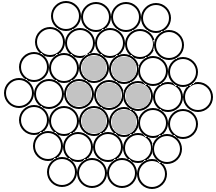 а) сколько всего кругов в шестиугольнике, содержащем 3 пояса, 10 поясов;б) сколько поясов содержится в шестиугольнике, если в нём 127 кругов.Г36. Сумма первых четырёх членов арифметической прогрессии в 5 раз меньше суммы следующих восьми членов. Найдите отношение суммы следующих восьми членов прогрессии к сумме её первых четырёх членов.Г37. Сколько членов арифметической прогрессии надо взять, чтобы сумма равнялась 91, если ее третий член равен 9, а разность седьмого и второго члена равна 20.Г38. Арифметическая прогрессия обладает следующим свойством. При любом n сумма  первых n членов равна 5n2 . Найти разность прогрессии и три первых члена.Г39. Сумма первого и пятого членов арифметической прогрессии равна 26, а произведение второго и четвертого ее членов равно 160. Найдите сумму шести первых членов прогрессии.Г40. Вычислите:   (1 + 32 + 52 +…+ (2n – 1)2 +…+ 1992) – (22 +  + 42 + 62 +…+ (2n)2 +…+ 2002).Г41. Группа туристов вышла из города А в направлении города В, удалённого от города А на а км. В первый день группа прошла 40 км, а в каждый следующий день она проходила на 1 км больше, чем в предыдущий. Через t дней из города В в том же направлении вышла вторая группа, которая прошла в первый день 30 км, а в каждый следующий день проходила на 2 км больше, чем в предыдущий. Через сколько дней после своего выхода первая группа догонит вторую, если:   а) а = 100, t = 1;     б) а = 114, t = 2;    в) а = 91, t = 1;    г) а = 131, t = 2.Г42. Сколько членов арифметической прогрессии надо взять, чтобы их сумма равнялась –122,5, если первый член прогрессии – наименьшее целое число, удовлетворяющее неравенству 2х2 + 21х – – 50 < 0, а разность прогрессии – большее из чисел 0,5 и ?Г43. Найдите сумму пятидесяти пяти первых членов арифметической прогрессии, последний член которой равен 5,8, а сумма двух последних равна 11,5.Г44. В арифметической прогрессии сумма четвёртого, восьмого, девятнадцатого и двадцать третьего членов равна 30. Найдите сумму первых 26 членов прогрессии.Г45. Сумма всех членов арифметической прогрессии равна 28, третий член равен 8, а четвёртый равен 5. Найдите число членов прогрессии и её крайние члены.Г46. Сумма первых семнадцати членов арифметической прогрессии равна 85, Сумма первых её двадцати одного члена равна 189. Сколько положительных трёхзначных чисел содержится в этой прогрессии?Г47. Сумма первых п членов некоторой последовательности определяется по формуле:  а) ;  б) . Является ли эта последовательность арифметической прогрессией?Задачи очень трудныеД2. Три простых числа a, b, с, бóльшие 3, образуют арифметическую прогрессию. Докажите, что разность этой прогрессии делится на 6.Д3. Сумма трёх чисел, образующих арифметическую прогрессию, равна 2, а сумма квадратов этих же чисел. Найти эти числа.Д4. Найдите арифметическую прогрессию, в которой среднее арифметическое п первых её членов равно 2п.Д5. В арифметической прогрессии 3, 6, 9, … содержатся 463 члена, в арифметической прогрессии 2, 6, 10, … содержится 351 член. Сколько одинаковых членов содержится в этих прогрессиях?Д6. При каком значении разности арифметической прогрессии, седьмой член которой равен 3, произведение четвёртого и девятого членов будет наибольшим?Д7. В арифметической прогрессии пятый член равен 2. При каком значении разности прогрессии сумма всевозможных попарных произведений четвёртого, седьмого и восьмого членов прогрессии будет наименьшей?Д8. Найти общий член последовательности 2, 4, 7, 11…, обладающей тем свойством, что разность между соседними членами составляет арифметическую прогрессию. Найти общий член этой последовательности.Д9.  Васе на 23 февраля подарили 777 конфет. Вася хочет съесть все конфеты за n дней, причем так, чтобы каждый из этих дней (кроме первого, но включая последний) съедать на одну конфету больше, чем в предыдущий. Для какого наибольшего числа n это возможно?Д10. В арифметической прогрессии , , т  п, найдите сумму ее тп первых членов.Д11. Некоторые члены арифметических прогрессий 17, 21, 25, 29,…  и 16, 21, 26, 31… одинаковы. Найдите сумму первых ста одинаковых членов.Д12. В арифметической прогрессии отношение суммы первых семи членов к сумме последних семи членов равно –0,2, а отношение суммы всех членов без первых двух к сумме всех членов без последних двух равно 3. Найдите число членов арифметической прогрессии.Д13. Сумма членов арифметической прогрессии и её первый член положительны. Если увеличить разность этой прогрессии на 4, не меняя первого члена, то сумма её членов увеличится в 3 раза. Если первый член исходной прогрессии увеличить в 5 раз, не меняя её разности, то сумма членов увеличится также в 3 раза. Найдите разность исходной прогрессии.Д14. Даны две арифметические прогрессии. В первой из них сумма второго и пятого членов на 15 меньше суммы третьего и седьмого членов, а сумма первых тридцати членов равна 2385. Во второй прогрессии первый член равен 2, а разность равна 3. Найдите сумму первых сорока чисел, встречающихся в обеих прогрессиях.Д15. В арифметической прогрессии, разность которой отлична от нуля, сумма первых 3п членов равна сумме следующих п членов. Найдите отношение суммы первых 2п членов к сумме следующих 2п членов.1)   1, 2, 3, 4, 5, …                2)   2, 4, 6, 8, 10, …                  3)   1,                4)   1, 4, 9, 16, 25, …                5)             6)   2, 3, 5, 7, 11, 13, 17, …      1)   1, 2, 3, 4, 5, …                2)   2, 4, 6, 8, 10, …                  3)   1,                4)   1, 4, 9, 16, 25, …                5)             6)   2, 3, 5, 7, 11, 13, 17, …      Не могли бы Вы словесно описать каждую последовательность?Не могли бы Вы словесно описать каждую последовательность?Не могли бы Вы словесно описать каждую последовательность?Читатель: Легко! Первая – это последовательность натуральных чисел; вторая – последовательность чётных натуральных чисел; третья – последовательность чисел, обратных натуральным; четвёртая Читатель: Легко! Первая – это последовательность натуральных чисел; вторая – последовательность чётных натуральных чисел; третья – последовательность чисел, обратных натуральным; четвёртая 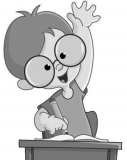 Рассмотренная нами последовательность называется числами Фибоначчи.Формула ап = ап – 1 + ап – 2 называется рекуррентной формулой (от латинского слова recurro – возвращаться). Рекуррентная формула выражает любой член последовательности, начиная с некоторого, через один или несколько предыдущих членов.Автор: Давайте попробуем задать с помощью рекуррентных формул наши последовательности (1)–(6): 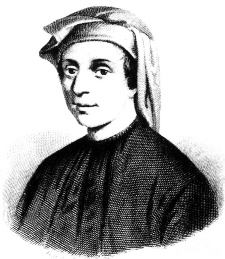 Фибоначчи(Леонардо Пизанский,1170–1250 гг.) –итальянский математикп123спс1с2Число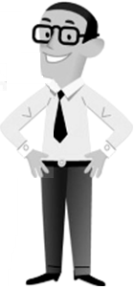 Автор: Как Вы считаете, какой является последовательность 1, 1, 1, 1, …, 1, …?Читатель: По-моему, для этой последовательности одновременно выполняются два условия: для всякого натурального п  хп+1  хп и хп+1  хп, так как 1  1 и 1  1. А значит, данная последовательность является одновременно и неубывающей, и невозрастающей.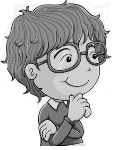 Автор: Совершенно верно!;;;; ; …………………………. ; ………………………….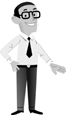 Автор: Попробуем выяснить, имеет ли это уравнение хотя бы одно решение в целых числах. Если докажем, что не имеет, то задача решена!Читатель: Преобразуем левую часть уравнения:6п – 18k = 5  2(3п – 9k) = 5.Номер члена12Обозначениеа1а2Член последовательности13Число часовСумма оплаты (в рублях)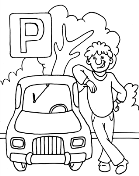 1с1 = 202с2 = 20 + 123с3 = (20 + 12) + 12 = 20 + 12245678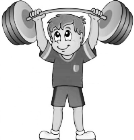 День занятийДлительность занятий(в минутах)Правило вычисления110102101,1 = 11101,13(101,1)1,1 = 12,1  1210(1,1)2456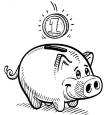 ДеньСумма  (в рублях)Сумма  (в рублях)ДеньI способII способ11123134…1)  1, 2, 3, 4, 5, 6;         2)  10, 20, 30, 40;        3)  100, 80, 60, 40, 20;        4)  –0,1,  –0,2,  –0,3,  –0,4;5)  1, 3, 5, …, (2п –1), …;   6)  0,   1,5,  3,  4,5,  6.     Не находите ли Вы в этих  последовательностях что-то общее?1)  1, 2, 3, 4, 5, 6;         2)  10, 20, 30, 40;        3)  100, 80, 60, 40, 20;        4)  –0,1,  –0,2,  –0,3,  –0,4;5)  1, 3, 5, …, (2п –1), …;   6)  0,   1,5,  3,  4,5,  6.     Не находите ли Вы в этих  последовательностях что-то общее?Читатель: Признаться, на первый взгляд, нет. Первая, вторая, пятая и шестая последовательности возрастающие, третья и четвёртая последовательности убывающие. Первая, вторая, третья и пятая последовательности содержат только целые Читатель: Признаться, на первый взгляд, нет. Первая, вторая, пятая и шестая последовательности возрастающие, третья и четвёртая последовательности убывающие. Первая, вторая, третья и пятая последовательности содержат только целые 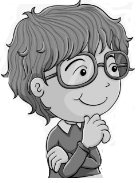 Читатель: А что должно было получиться, если бы число –122 не являлось членом этой арифметической прогрессии?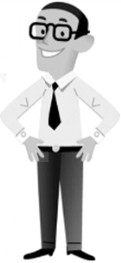 Автор: В этом случае п получилось бы или отрицательным числом, или положительным дробным числом, или нулём.Ответ: да, –122 = х26.Автор: Сможете ли Вы, используя формулу  найти формулу для суммы первых п натуральных чисел? Читатель: Последовательность первых п натуральных чисел 1, 2, 3, …, п – это арифметическая  прогрессия,  у  которой  первый  член  а1 = 1,  разность d = 1, а п-й член равен п. Подставляя в Автор: Все ли требуемые числа мы сложили?Читатель: Нет! Мы не учли числа, которые делятся на 3, но не делятся на 2 (например, 15).Автор: Согласен. Давайте выпишем несколько таких чисел в порядке возрастания:  15, 21, 27, 33, … .;;;;;;;;;.а1dаппSпа)7413б)2280в)562611г)287801д)217105